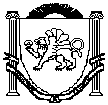 Республика КрымНижнегорский районЧкаловский сельский совет4-я сессия II созываРЕШЕНИЕ №113 декабря 2019 года				с.Чкалово( в редакции решения Чкаловского сельского совета Нижнегорского районаРеспублики Крым от 21.10.2020 года № 1) «О бюджете Чкаловского сельского поселенияНижнегорского района Республики Крым
на 2020 год и плановый период 2021 и 2022 годов»В соответствии с Бюджетным кодексом Российской Федерации Федеральным законом от 6 октября 2003 года №131-ФЗ «Об общих принципах организации местного самоуправления в Российской Федерации», Налоговым кодексом Российской  Федерации,  Законом  Республики  Крым  от  28 ноября 2019 года  №19-ЗРК/2019  «О бюджете Республики Крым на 2020 год и плановый период 2021 и 2022 годов», Положением о бюджетном процессе в муниципальном образовании Чкаловское сельское поселение Нижнегорского района Республики Крым, утвержденным 2-ой сессией II-го созыва Чкаловского сельского совета Нижнегорского района Республики Крым от 26 сентября 2019 года №1,Уставом муниципального образования Чкаловское сельское поселение Нижнегорского района Республики Крым Республики Крым, утвержденного решением 5-ой сессией 1-го созыва Чкаловского сельского совета Нижнегорского района Республики Крым от 15 декабря 2014 года № 1,ЧКАЛОВСКИЙ СЕЛЬСКИЙ СОВЕТ РЕШИЛ:1.Утвердить основные характеристики бюджета Чкаловского сельского поселения Нижнегорского района Республики Крым на 2020 год:а) общий объем доходов в сумме 11 313 322,51 рубля, в том числе налоговые и неналоговые доходы в сумме 660 000,00 рубля, безвозмездные поступления (межбюджетные трансферты) в сумме 10 653 322,51 рубля;б) общий объем расходов в сумме 11 455 921,51 рубля;в) дефицит бюджета Чкаловского сельского поселения Нижнегорского района Республики Крым на 2020 год в сумме 0,0 рубля;г) верхний предел муниципального внутреннего долга муниципального образования Чкаловское сельское поселение Нижнегорского района Республики Крым по состоянию на 01 января 2021 года в сумме 0,0 рубля, в том числе верхний предел долга по муниципальным гарантиям в сумме 0,0рубля.( пункт 1 в редакции решения Чкаловского  сельского совета Нижнегорскогорайона Республики Крым от 21.10.2020 № 1)2.Утвердить основные характеристики бюджета Чкаловского сельского поселения Нижнегорского района Республики Крым на плановый период 2021  и 2022 годов:а) общий объем доходов в 2021 году в сумме 2 721 775,00 рубля, в том числе налоговые и неналоговые доходы в сумме 1 058 000,00 рубля, безвозмездные поступления (межбюджетные трансферты) в сумме 1 663 775,00 рубля, в 2022 году в сумме 2 778 507,00 рубля, в том числе налоговые и неналоговые доходы в сумме           1 118 500,00 рубля, безвозмездные поступления (межбюджетные трансферты) в сумме 1 660 007,00 рубля;б) общий объем расходов на 2021 год в сумме 2 721 775,00 рубля, в том числе условно    утвержденные расходы в сумме 65 520,63 рубля, в 2022 году в сумме                  2 778 507,00 рубля, в том числе  условно утвержденные расходы в сумме 133 588,25 рубля:в) дефицит бюджета Чкаловского сельского поселения Нижнегорского района Республики Крым на 2021 год в сумме 0,0 рубля, в 2022 году  в сумме 0,0 рубля;г) верхний предел муниципального внутреннего долга муниципального образования Чкаловское сельское поселение Нижнегорского района Республики Крым по состоянию на 01 января 2022 года в сумме 0,0 рубля, в том числе верхний предел долга по муниципальным гарантиям в сумме 0,0 рубля, по состоянию на 01 января 2023 года в сумме 0,0 рубля, в том числе верхний предел долга по муниципальным гарантиям в сумме 0,0 рубля.3.Утвердить объем поступлений доходов в бюджет Чкаловского сельского поселения Нижнегорского района Республики Крым по кодам видов (подвидов) доходов:1) на 2020 год согласно приложению 1 к настоящему решению;2) на плановый период 2021 и 2022 годов согласно приложению 1-А к настоящему решению.4.Утвердить объем межбюджетных трансфертов, получаемых в бюджет Чкаловского сельского поселения Нижнегорского района Республики Крым из других уровней бюджетной системы Российской Федерации:1) на 2020 год согласно приложению 2 к настоящему решению;2) на плановый период 2021 и 2022 годов согласно приложению 2-А к настоящему решению.(подпункт 1пункта 4 в редакции решения Чкаловского сельского советаНижнегорского района Республики Крым от 21.10.2020 №1)5.Утвердить перечень и коды главных администраторов доходов бюджета Чкаловского сельского поселения Нижнегорского района Республики Крым, закрепляемые за ними виды (подвиды) доходов бюджета Чкаловского сельского поселения Нижнегорского района Республики Крым на 2020 год и плановый период 2021 и 2022 годов согласно приложению 3 к настоящему решению.Установить, что в случаях изменения состава и (или) функций главных администраторов доходов бюджета Чкаловского сельского поселения Нижнегорского района Республики Крым на 2020 год и плановый период 2021 и 2022 годов, а так же изменения принципов назначения и присвоения структуры кодов классификации доходов бюджета, изменения в перечень главных администраторов доходов бюджета Чкаловского сельского поселения Нижнегорского района Республики Крым на 2020 год и  плановый период 2021 и 2022 годов, а так же в состав закрепленных за ним и кодов классификации доходов бюджетов вносятся на основании распоряжений администрации Чкаловского сельского поселения Нижнегорского района Республики Крым, с последующим внесением изменений в настоящее решение.(пункт 5 в редакции решения Чкаловского сельского совета Нижнегорского района Республики Крым от 30.07.2020 №1)6.Установить нормативы распределения доходов в бюджет Чкаловского сельского поселения Нижнегорского района Республики Крым на 2020 год и плановый период 2021 и 2022 годов согласно приложению 4 к настоящему решению.7. Утвердить перечень главных администраторов источников финансирования дефицита бюджета Чкаловского сельского поселения Нижнегорского района Республики Крым на 2020 год и плановый период 2021 и 2022 годов согласно приложению 5 к настоящему решению.8. Утвердить ведомственную структуру расходов бюджета Чкаловского сельского поселения Нижнегорского района Республики Крым:1) на 2020 год согласно приложению 6 к настоящему решению;2) на плановый период 2021 и 2022 годов согласно приложению 6-А к настоящему решению.(пункт 8 пп.1 в редакции решения Чкаловского сельского совета Нижнегорского района Республики Крым от 21.10.2020 №1)9.Утвердить распределение расходов бюджета Чкаловского сельского поселения Нижнегорского района Республики Крым по разделам, подразделам расходов бюджета:1) на 2020 год согласно приложению 7 к настоящему решению;2) на плановый период 2021 и 2022 годов согласно приложению 7-А к настоящему решению.(пункт 9 пп.1 в редакции решения Чкаловского сельского совета Нижнегорского района Республики Крым от 21.10.2020 №1)10.Утвердить распределение расходов бюджета Чкаловского сельского поселения Нижнегорского района Республики Крым по целевым статьям, группам видов расходов, разделам, подразделам классификации расходов бюджетов:1) на 2020 год согласно приложению 8 к настоящему решению;2) на плановый период 2021 и 2022 годов согласно приложению 8-А к настоящему решению.(пункт 10 пп.1 в редакции решения Чкаловского сельского совета Нижнегорского района Республики Крым от 21.10.2020 №1)11.Утвердить источники финансирования дефицита бюджета Чкаловского сельского поселения Нижнегорского района Республики Крым:1) на 2020 год согласно приложению 9 к настоящему решению;2) на плановый период 2021 и 2022 годов согласно приложению 9-А к настоящему решению.(пункт 11 пп.1 в редакции решения Чкаловского сельского совета Нижнегорского района Республики Крым от 21.10.2020 №1)12.Утвердить объем иных межбюджетных трансфертов, предоставляемых на осуществление части переданных полномочий местного значения из бюджета Чкаловского сельского поселения Нижнегорского района Республики Крым бюджету муниципального образования Нижнегорский район Республики Крым:1) на 2020 год согласно приложению 10 к настоящему решению;2) на плановый период 2021 и 2022 годов согласно приложению 10-А к настоящему решению.13. Установить, что безвозмездные поступления от физических и юридических лиц, имеющие целевое назначение, поступившие в бюджет Чкаловского сельского поселения Нижнегорского района Республики Крым, направляются в установленном порядке на увеличение расходов бюджета Чкаловского сельского поселения Нижнегорского района Республики Крым соответственно целям их предоставления.14. Установить, что бюджетные ассигнования, предусмотренные на оплату труда работников бюджетной сферы на 2020 год, обеспечивают системы оплаты труда работников органов местного самоуправления и муниципальных учреждений по отраслевому принципу в соответствии с нормативными актами Республики Крым и муниципального образования Чкаловское сельское поселение Республики Крым.(пункт14 дополнен в редакции решения Чкаловского сельского совета Нижнегорского района Республики Крым от 30.07.2020 №1)15. Установить, что в 2020 году и плановом периоде 2021 и 2022 годов осуществляется приоритетное финансирование обязательств по выплате заработной платы, оплате коммунальных услуг, ликвидации чрезвычайных ситуаций и предоставлению межбюджетных трансфертов. При составлении и ведении кассового плана бюджета Чкаловского сельского поселения Нижнегорского района Республики Крым администрация Чкаловского сельского поселения Нижнегорского района Республики Крым обеспечивает в первоочередном порядке финансирование указанных расходов, по остальным расходам составление и ведение кассового плана производится с учетом прогнозируемого исполнения бюджета. 16. Установить, что руководители органов местного самоуправления, муниципальных учреждений Чкаловского сельского поселения Нижнегорского района Республики Крым, не в праве принимать решения в 2020 году и в плановом периоде 2021 и 2022 годов , приводящие к увеличению численности муниципальных служащих и работников муниципальных бюджетных и казенных учреждений, за исключением решений, связанных с исполнением переданных отдельных полномочий субъекта Российской Федерации.17.Установить, что предоставление муниципальных гарантий за счет средств бюджета Чкаловского сельского поселения Нижнегорского района Республики Крым в 2020 году и плановом периоде 2021 и 2022 годов не предусмотрено.18. Привлечение муниципальных заимствований в бюджет Чкаловского сельского поселения Нижнегорского района Республики Крым в 2020 году и плановом периоде 2021 и 2022 годов не планируется.19.Установить,что остатки средств бюджета Чкаловского сельского поселения Нижнегорского района Республики Крым на начало текущего финансового года:в объеме не превышающем остаток средств на счете по учету средств бюджета Чкаловского сельского поселения Нижнегорского района Республики Крым, могут направляться на покрытие временных кассовых разрывов и на увеличение бюджетных ассигнований на оплату заключенных от имени Чкаловского сельского поселения Нижнегорского района Республики Крым муниципальных контрактов на поставку товаров, выполнение работ, оказание услуг, подлежавших в соответствии с условиями этих муниципальных контрактов оплате в отчетном финансовом году.20.Данное решение подлежит обнародованию на официальном Портале Правительства Республики Крым на странице Нижнегорский район (nijno.rk.gov.ru) в разделе «Муниципальные образования района», подраздел «Чкаловское сельское поселение» и на Информационном стенде в административном здании Чкаловского сельского совета по адресу: с. Чкалово ул.Центральная 54 а.           21.Настоящее решение вступает в силу с 1 января 2020года.Председатель Чкаловского сельского совета- глава администрации Чкаловского сельского поселения                                                                  Халицкая М.Б.                                                                                      Приложение 2к решению Чкаловского сельского совета Нижнегорского района Республики Крым  от 13 декабря 2019 года  №1 « О  бюджете Чкаловского сельского поселения Нижнегорского района Республики Крым на 2020  год и плановый период 2021 и 2022 годов »                                              ( в редакции решения Чкаловского сельского советаНижнегорского района Республики Крым от 21.10.2020 № 1)Объем межбюджетных трансфертов, получаемых в бюджет Чкаловского сельского поселения Нижнегорского района Республики Крым из других уровней бюджетной системы Российской Федерации  на 2020 год                                                                                                          (рублей)             Приложение 4                                к решению Чкаловского сельского совета                                   Нижнегорского района Республики Крым         от 13декабря2019 года №1                                        «О бюджете Чкаловского сельского поселения           Нижнегорского района Республики Крым на               2020 год и плановый период 2021 и 2022 годов »Нормативы распределения доходов в бюджет Чкаловского сельскогопоселения Нижнегорского района Республики Крымна 2020 год и плановый период 2021 и 2022 годов                                                                                    Приложение 5к решению Чкаловского сельского совета Нижнегорского района Республики Крым от 13декабря 2019 года №1 « О  бюджете Чкаловского сельского поселения Нижнегорского района Республики Крым на 2020 год и плановый период 2021 и 2022 годов » Перечень главных администраторов источников финансирования дефицита бюджета Чкаловского сельского поселенияНижнегорского района Республики Крым на 2020 годи плановый период 2021 и 2022 годов( в редакции решения Чкаловского сельского совета Нижнегорского района Республики Крым от 21.10.2020 № 1)                                                             Приложение 9к решению Чкаловского сельского совета Нижнегорского района Республики Крым от 13декабря 2019 года№1 « О  бюджете Чкаловского сельского поселения Нижнегорского района Республики Крым на 2020 год и плановый период 2021 и 2022 годов » ( в редакции решения Чкаловского сельского советаНижнегорского района Республики Крым от 21.10.2020 № 1)                                                                                   Приложение 9-Ак решению Чкаловского сельского совета Нижнегорского района Республики Крым от  13декабря 2019 года  № 1 « О  бюджете Чкаловского сельского поселения Нижнегорского района Республики Крым на 2020 год и плановый период 2021 и 2022 годов » Источники финансирования дефицитабюджета Чкаловского сельского поселения Нижнегорского района Республики Крым на плановый период 2021 и 2022 годов										( рублей)                                                                                     Приложение 10 к решению Чкаловского сельского совета Нижнегорского района Республики Крым от 13декабря 2019 года№1 « О  бюджете Чкаловского сельского поселения Нижнегорского района Республики Крым на 2020 год и плановый период 2021 и 2022 годов » Объем иных межбюджетных трансфертов, предоставляемых на осуществление части переданных полномочий местного значения из бюджета Чкаловского сельского поселения Нижнегорского района Республики Крым бюджету муниципального образования Нижнегорский район Республики Крым на 2020 год                                                                      ( рублей)                                                                            Приложение 10-Ак решению Чкаловского сельского совета Нижнегорского района Республики Крым от 13декабря 2019 года№1 « О  бюджете Чкаловского сельского поселения Нижнегорского района Республики Крым на 2020 год и плановый период 2021 и 2022 годов » Объем иных межбюджетных трансфертов, предоставляемых на осуществление части переданных полномочий местного значения из бюджета Чкаловского сельского поселения Нижнегорского района Республики Крым бюджету муниципального образования Нижнегорский район Республики Крым на плановый период 2021 и 2022 годов                                                                                                           ( рублей)Приложение 1к решению Чкаловского сельского совета Нижнегорского района Республики Крымот 13декабря 2019года № 1«О бюджете Чкаловского сельского поселенияНижнегорского района Республики Крымна 2020 год и плановый период 2021 и 2022 годов» ( в редакции решения Чкаловского сельского советаНижнегорского района Республики Крым от 21.10.2020 № 1)Объем поступлений доходов в бюджет Чкаловского сельского поселения
Нижнегорского района Республики Крым по кодам видов (подвидов) доходов на 2020 годОбъем поступлений доходов в бюджет Чкаловского сельского поселения
Нижнегорского района Республики Крым по кодам видов (подвидов) доходов на 2020 годОбъем поступлений доходов в бюджет Чкаловского сельского поселения
Нижнегорского района Республики Крым по кодам видов (подвидов) доходов на 2020 годОбъем поступлений доходов в бюджет Чкаловского сельского поселения
Нижнегорского района Республики Крым по кодам видов (подвидов) доходов на 2020 годОбъем поступлений доходов в бюджет Чкаловского сельского поселения
Нижнегорского района Республики Крым по кодам видов (подвидов) доходов на 2020 год(рублей)Код Наименование доходаНаименование доходаНаименование доходаСуммаКод Наименование доходаНаименование доходаНаименование доходаСумма12223 1 00 00000 00 0000 000НАЛОГОВЫЕ И НЕНАЛОГОВЫЕ ДОХОДЫНАЛОГОВЫЕ И НЕНАЛОГОВЫЕ ДОХОДЫНАЛОГОВЫЕ И НЕНАЛОГОВЫЕ ДОХОДЫ660 000,001 01 00000 00 0000 000НАЛОГИ НА ПРИБЫЛЬ, ДОХОДЫНАЛОГИ НА ПРИБЫЛЬ, ДОХОДЫНАЛОГИ НА ПРИБЫЛЬ, ДОХОДЫ348 500,001 01 02000 01 0000 000Налог на доходы физических лицНалог на доходы физических лицНалог на доходы физических лиц348 500,00 1 01 02010 01 1000 110Налог на доходы физических лиц с доходов, источником которых является налоговый агент, за исключением доходов, в отношении которых исчисление и уплата налога осуществляются в соответствии со статьями 227, 227.1 и 228 Налогового кодекса Российской Федерации (сумма платежа (перерасчеты, недоимка и задолженность по соответствующему платежу, в том числе по отмененному)Налог на доходы физических лиц с доходов, источником которых является налоговый агент, за исключением доходов, в отношении которых исчисление и уплата налога осуществляются в соответствии со статьями 227, 227.1 и 228 Налогового кодекса Российской Федерации (сумма платежа (перерасчеты, недоимка и задолженность по соответствующему платежу, в том числе по отмененному)Налог на доходы физических лиц с доходов, источником которых является налоговый агент, за исключением доходов, в отношении которых исчисление и уплата налога осуществляются в соответствии со статьями 227, 227.1 и 228 Налогового кодекса Российской Федерации (сумма платежа (перерасчеты, недоимка и задолженность по соответствующему платежу, в том числе по отмененному)348 500,001 01 02020 01 1000 110Налог на доходы физических лиц с доходов, полученных от осуществления деятельности физическими лицами, зарегистрированными в качестве индивидуальных предпринимателей, нотариусов, занимающихся частной практикой, адвокатов, учредивших адвокатские кабинеты, и других лиц, занимающихся частной практикой в соответствии со статьей 227 Налогового кодекса Российской Федерации (сумма платежа (перерасчеты, недоимка и задолженность по соответствующему платежу, в том числе по отмененному)Налог на доходы физических лиц с доходов, полученных от осуществления деятельности физическими лицами, зарегистрированными в качестве индивидуальных предпринимателей, нотариусов, занимающихся частной практикой, адвокатов, учредивших адвокатские кабинеты, и других лиц, занимающихся частной практикой в соответствии со статьей 227 Налогового кодекса Российской Федерации (сумма платежа (перерасчеты, недоимка и задолженность по соответствующему платежу, в том числе по отмененному)Налог на доходы физических лиц с доходов, полученных от осуществления деятельности физическими лицами, зарегистрированными в качестве индивидуальных предпринимателей, нотариусов, занимающихся частной практикой, адвокатов, учредивших адвокатские кабинеты, и других лиц, занимающихся частной практикой в соответствии со статьей 227 Налогового кодекса Российской Федерации (сумма платежа (перерасчеты, недоимка и задолженность по соответствующему платежу, в том числе по отмененному)0,001 01 02030 01 1000 110Налог на доходы физических лиц с доходов, полученных физическими лицами в соответствии со статьей 228 Налогового кодекса Российской Федерации (сумма платежа (перерасчеты, недоимка и задолженность по соответствующему платежу, в том числе по отмененному)Налог на доходы физических лиц с доходов, полученных физическими лицами в соответствии со статьей 228 Налогового кодекса Российской Федерации (сумма платежа (перерасчеты, недоимка и задолженность по соответствующему платежу, в том числе по отмененному)Налог на доходы физических лиц с доходов, полученных физическими лицами в соответствии со статьей 228 Налогового кодекса Российской Федерации (сумма платежа (перерасчеты, недоимка и задолженность по соответствующему платежу, в том числе по отмененному)0,001 05 00000 00 0000 000НАЛОГИ НА СОВОКУПНЫЙ ДОХОДНАЛОГИ НА СОВОКУПНЫЙ ДОХОДНАЛОГИ НА СОВОКУПНЫЙ ДОХОД10 500,001 05 03000 01 0000 110Единый сельскохозяйственный налогЕдиный сельскохозяйственный налогЕдиный сельскохозяйственный налог10 500,00 1 05 03010 01 1000 110Единый сельскохозяйственный налог (сумма платежа (перерасчеты, недоимка и задолженность по соответствующему платежу, в том числе по отмененному)Единый сельскохозяйственный налог (сумма платежа (перерасчеты, недоимка и задолженность по соответствующему платежу, в том числе по отмененному)Единый сельскохозяйственный налог (сумма платежа (перерасчеты, недоимка и задолженность по соответствующему платежу, в том числе по отмененному)10 500,001 06 00000 00 0000 000НАЛОГИ НА ИМУЩЕСТВОНАЛОГИ НА ИМУЩЕСТВОНАЛОГИ НА ИМУЩЕСТВО187 000,00 1 06 06000 00 0000 110Земельный налогЗемельный налогЗемельный налог187 000,00 1 06 06030 00 0000 110Земельный налог с организацийЗемельный налог с организацийЗемельный налог с организаций72 540,00 1 06 06033 10 1000 110Земельный налог с организаций, обладающих земельным участком, расположенным в границах сельских поселений (сумма платежа (перерасчеты, недоимка и задолженность по соответствующему платежу, в том числе по отмененному)Земельный налог с организаций, обладающих земельным участком, расположенным в границах сельских поселений (сумма платежа (перерасчеты, недоимка и задолженность по соответствующему платежу, в том числе по отмененному)Земельный налог с организаций, обладающих земельным участком, расположенным в границах сельских поселений (сумма платежа (перерасчеты, недоимка и задолженность по соответствующему платежу, в том числе по отмененному)72 900,00 1 06 06040 00 0000 110Земельный налог с физических лицЗемельный налог с физических лицЗемельный налог с физических лиц114 100,00 1 06 06043 10 1000 110Земельный налог с физических лиц, обладающих земельным участком, расположенным в границах сельских поселений (сумма платежа (перерасчеты, недоимка и задолженность по соответствующему платежу, в том числе по отмененному)Земельный налог с физических лиц, обладающих земельным участком, расположенным в границах сельских поселений (сумма платежа (перерасчеты, недоимка и задолженность по соответствующему платежу, в том числе по отмененному)Земельный налог с физических лиц, обладающих земельным участком, расположенным в границах сельских поселений (сумма платежа (перерасчеты, недоимка и задолженность по соответствующему платежу, в том числе по отмененному)114 100,00 1 08 00000 00 0000 000ГОСУДАРСТВЕННАЯ ПОШЛИНАГОСУДАРСТВЕННАЯ ПОШЛИНАГОСУДАРСТВЕННАЯ ПОШЛИНА34 000,00 1 08 04000 01 0000 110Государственная пошлина за совершение нотариальных действий (за исключением действий, совершаемых консульскими учреждениями Российской Федерации)Государственная пошлина за совершение нотариальных действий (за исключением действий, совершаемых консульскими учреждениями Российской Федерации)Государственная пошлина за совершение нотариальных действий (за исключением действий, совершаемых консульскими учреждениями Российской Федерации)34 000,00 1 08 04020 01 1000 110Государственная пошлина за совершение нотариальных действий должностными лицами органов местного самоуправления, уполномоченными в соответствии с законодательными актами Российской Федерации на совершение нотариальных действий(сумма (платежа(перерасчеты, недоимка и задолженность по соответствующему платежу, в том числе по отменному))Государственная пошлина за совершение нотариальных действий должностными лицами органов местного самоуправления, уполномоченными в соответствии с законодательными актами Российской Федерации на совершение нотариальных действий(сумма (платежа(перерасчеты, недоимка и задолженность по соответствующему платежу, в том числе по отменному))Государственная пошлина за совершение нотариальных действий должностными лицами органов местного самоуправления, уполномоченными в соответствии с законодательными актами Российской Федерации на совершение нотариальных действий(сумма (платежа(перерасчеты, недоимка и задолженность по соответствующему платежу, в том числе по отменному))34 000,00 1 11 00000 00 0000 000ДОХОДЫ ОТ ИСПОЛЬЗОВАНИЯ ИМУЩЕСТВА, НАХОДЯЩЕГОСЯ В ГОСУДАРСТВЕННОЙ И МУНИЦИПАЛЬНОЙ СОБСТВЕННОСТИДОХОДЫ ОТ ИСПОЛЬЗОВАНИЯ ИМУЩЕСТВА, НАХОДЯЩЕГОСЯ В ГОСУДАРСТВЕННОЙ И МУНИЦИПАЛЬНОЙ СОБСТВЕННОСТИДОХОДЫ ОТ ИСПОЛЬЗОВАНИЯ ИМУЩЕСТВА, НАХОДЯЩЕГОСЯ В ГОСУДАРСТВЕННОЙ И МУНИЦИПАЛЬНОЙ СОБСТВЕННОСТИ80 000,00 1 11 05000 00 0000 120Доходы, получаемые в виде арендной либо иной платы за передачу в возмездное пользование государственного и муниципального имущества (за исключением имущества бюджетных и автономных учреждений, а также имущества государственных и муниципальных унитарных предприятий, в том числе казенных)Доходы, получаемые в виде арендной либо иной платы за передачу в возмездное пользование государственного и муниципального имущества (за исключением имущества бюджетных и автономных учреждений, а также имущества государственных и муниципальных унитарных предприятий, в том числе казенных)Доходы, получаемые в виде арендной либо иной платы за передачу в возмездное пользование государственного и муниципального имущества (за исключением имущества бюджетных и автономных учреждений, а также имущества государственных и муниципальных унитарных предприятий, в том числе казенных)80 000,00 1 11 05025 10 0000 120Доходы, получаемые в виде арендной платы, а также средства от продажи права на заключение договоров аренды за земли, находящиеся в собственности сельских поселений (за исключением земельных участков муниципальных бюджетных и автономных учреждений)Доходы, получаемые в виде арендной платы, а также средства от продажи права на заключение договоров аренды за земли, находящиеся в собственности сельских поселений (за исключением земельных участков муниципальных бюджетных и автономных учреждений)Доходы, получаемые в виде арендной платы, а также средства от продажи права на заключение договоров аренды за земли, находящиеся в собственности сельских поселений (за исключением земельных участков муниципальных бюджетных и автономных учреждений)80 000,00 2 00 00000 00 0000 000БЕЗВОЗМЕЗДНЫЕ ПОСТУПЛЕНИЯБЕЗВОЗМЕЗДНЫЕ ПОСТУПЛЕНИЯБЕЗВОЗМЕЗДНЫЕ ПОСТУПЛЕНИЯ10 653 322,51 2 02 00000 00 0000 000БЕЗВОЗМЕЗДНЫЕ ПОСТУПЛЕНИЯ ОТ ДРУГИХ БЮДЖЕТОВ БЮДЖЕТНОЙ СИСТЕМЫ РОССИЙСКОЙ ФЕДЕРАЦИИБЕЗВОЗМЕЗДНЫЕ ПОСТУПЛЕНИЯ ОТ ДРУГИХ БЮДЖЕТОВ БЮДЖЕТНОЙ СИСТЕМЫ РОССИЙСКОЙ ФЕДЕРАЦИИБЕЗВОЗМЕЗДНЫЕ ПОСТУПЛЕНИЯ ОТ ДРУГИХ БЮДЖЕТОВ БЮДЖЕТНОЙ СИСТЕМЫ РОССИЙСКОЙ ФЕДЕРАЦИИ10 632 592,51 2 02 10000 00 0000 150Дотации бюджетам бюджетной системы Российской ФедерацииДотации бюджетам бюджетной системы Российской ФедерацииДотации бюджетам бюджетной системы Российской Федерации2 304 495,00 2 02 15001 00 0000 150Дотации на выравнивание бюджетной обеспеченностиДотации на выравнивание бюджетной обеспеченностиДотации на выравнивание бюджетной обеспеченности1 746 195,00 2 02 15001 10 0000 150Дотации бюджетам сельских поселений на выравнивание бюджетной обеспеченности из бюджета субъекта Российской ФедерацииДотации бюджетам сельских поселений на выравнивание бюджетной обеспеченности из бюджета субъекта Российской ФедерацииДотации бюджетам сельских поселений на выравнивание бюджетной обеспеченности из бюджета субъекта Российской Федерации1 385 695,00 2 02 15002 10 0000 150Дотации бюджетам сельских поселений на поддержку мер по обеспечению сбалансированности бюджетовДотации бюджетам сельских поселений на поддержку мер по обеспечению сбалансированности бюджетовДотации бюджетам сельских поселений на поддержку мер по обеспечению сбалансированности бюджетов360 500,002 02 16001 00 0000 150Дотации бюджетам сельских поселений на выравнивание бюджетной обеспеченности Дотации бюджетам сельских поселений на выравнивание бюджетной обеспеченности Дотации бюджетам сельских поселений на выравнивание бюджетной обеспеченности 558 300,002 02 16001 10 0000 150Дотации бюджетам сельских поселений на выравнивание бюджетной обеспеченности из бюджетов муниципальных районовДотации бюджетам сельских поселений на выравнивание бюджетной обеспеченности из бюджетов муниципальных районовДотации бюджетам сельских поселений на выравнивание бюджетной обеспеченности из бюджетов муниципальных районов558 300,00 2 02 20000 00 0000 150Субсидии бюджетам бюджетной системы Российской Федерации (межбюджетные субсидииСубсидии бюджетам бюджетной системы Российской Федерации (межбюджетные субсидииСубсидии бюджетам бюджетной системы Российской Федерации (межбюджетные субсидии8 069 678,002 02 25576 00 0000 150Субсидии бюджетам на обеспечение комплексного развития сельских территорийСубсидии бюджетам на обеспечение комплексного развития сельских территорийСубсидии бюджетам на обеспечение комплексного развития сельских территорий167 370,002 02 25576 10 0000 150Субсидии бюджетам сельских поселений на обеспечение комплексного развития сельских территорийСубсидии бюджетам сельских поселений на обеспечение комплексного развития сельских территорийСубсидии бюджетам сельских поселений на обеспечение комплексного развития сельских территорий167 370,00 2 02 29999 00 0000 150Прочие субсидииПрочие субсидииПрочие субсидии7 902 308,00 2 02 29999 10 0000 150Прочие субсидии бюджетам сельских поселенийПрочие субсидии бюджетам сельских поселенийПрочие субсидии бюджетам сельских поселений5 411 308,00 2 02 29999 10 0001 150Прочие субсидии бюджетам сельских поселений(субсидии бюджетам муниципальных образований Республики Крым на благоустройство территорий в рамках реализации Государственной программы реформирования жилищно-коммунального хозяйства Республики Крым)Прочие субсидии бюджетам сельских поселений(субсидии бюджетам муниципальных образований Республики Крым на благоустройство территорий в рамках реализации Государственной программы реформирования жилищно-коммунального хозяйства Республики Крым)Прочие субсидии бюджетам сельских поселений(субсидии бюджетам муниципальных образований Республики Крым на благоустройство территорий в рамках реализации Государственной программы реформирования жилищно-коммунального хозяйства Республики Крым)2 191 000,00 2 02 29999 10 0003 150Прочие субсидии бюджетам сельских поселений(на проведение мероприятий по санитарной очистке и уборке территорий муниципальных образований Республики Крым)Прочие субсидии бюджетам сельских поселений(на проведение мероприятий по санитарной очистке и уборке территорий муниципальных образований Республики Крым)Прочие субсидии бюджетам сельских поселений(на проведение мероприятий по санитарной очистке и уборке территорий муниципальных образований Республики Крым)300 000,00 2 02 30000 00 0000 150Субвенции бюджетам бюджетной системы Российской ФедерацииСубвенции бюджетам бюджетной системы Российской ФедерацииСубвенции бюджетам бюджетной системы Российской Федерации113 146,00 2 02 30024 00 0000 150Субвенции местным бюджетам на выполнение передаваемых полномочий субъектов Российской ФедерацииСубвенции местным бюджетам на выполнение передаваемых полномочий субъектов Российской ФедерацииСубвенции местным бюджетам на выполнение передаваемых полномочий субъектов Российской Федерации818,00 2 02 30024 10 0000 150Субвенции бюджетам сельских поселений на выполнение передаваемых полномочий субъектов Российской ФедерацииСубвенции бюджетам сельских поселений на выполнение передаваемых полномочий субъектов Российской ФедерацииСубвенции бюджетам сельских поселений на выполнение передаваемых полномочий субъектов Российской Федерации818,00 2 02 30024 10 0002 150Субвенции бюджетам сельских поселений на выполнение передаваемых полномочий субъектов Российской Федерации в рамках непрограммных расходов органов Республики Крым (полномочия в сфере административной ответственности)Субвенции бюджетам сельских поселений на выполнение передаваемых полномочий субъектов Российской Федерации в рамках непрограммных расходов органов Республики Крым (полномочия в сфере административной ответственности)Субвенции бюджетам сельских поселений на выполнение передаваемых полномочий субъектов Российской Федерации в рамках непрограммных расходов органов Республики Крым (полномочия в сфере административной ответственности)818,00 2 02 35118 00 0000 150Субвенции бюджетам на осуществление первичного воинского учета на территориях, где отсутствуют военные комиссариатыСубвенции бюджетам на осуществление первичного воинского учета на территориях, где отсутствуют военные комиссариатыСубвенции бюджетам на осуществление первичного воинского учета на территориях, где отсутствуют военные комиссариаты112 328,00 2 02 35118 10 0000 150Субвенции бюджетам сельских поселений на осуществление первичного воинского учета на территориях, где отсутствуют военные комиссариатыСубвенции бюджетам сельских поселений на осуществление первичного воинского учета на территориях, где отсутствуют военные комиссариатыСубвенции бюджетам сельских поселений на осуществление первичного воинского учета на территориях, где отсутствуют военные комиссариаты112 328,00 2 02 40000 00 0000 150 Иные межбюджетные трансферты Иные межбюджетные трансферты Иные межбюджетные трансферты145 273,512 02 49999 00 0000 150Прочие межбюджетные трансферты, передаваемые бюджетамПрочие межбюджетные трансферты, передаваемые бюджетамПрочие межбюджетные трансферты, передаваемые бюджетам145 273,512 02 49999 10 0000 150Прочие межбюджетные трансферты, передаваемые бюджетам сельских поселенийПрочие межбюджетные трансферты, передаваемые бюджетам сельских поселенийПрочие межбюджетные трансферты, передаваемые бюджетам сельских поселений145 273,512 02 49999 10 2222 150Прочие межбюджетные трансферты, передаваемые бюджетам сельских поселений(на поощрение муниципальных управленческих команд)Прочие межбюджетные трансферты, передаваемые бюджетам сельских поселений(на поощрение муниципальных управленческих команд)Прочие межбюджетные трансферты, передаваемые бюджетам сельских поселений(на поощрение муниципальных управленческих команд)145 273,512 07 00000 00 0000 000 ПРОЧИЕ БЕЗВОЗМЕЗДНЫЕ ПОСТУПЛЕНИЯ ПРОЧИЕ БЕЗВОЗМЕЗДНЫЕ ПОСТУПЛЕНИЯ ПРОЧИЕ БЕЗВОЗМЕЗДНЫЕ ПОСТУПЛЕНИЯ20 730,002 07 05030 10 0000 150Прочие безвозмездные поступления в бюджеты сельских поселенийПрочие безвозмездные поступления в бюджеты сельских поселенийПрочие безвозмездные поступления в бюджеты сельских поселений20 730,00ИтогоИтогоИтого11 313 322,51Приложение 1-АПриложение 1-АПриложение 1-Ак решению Чкаловского сельского совета к решению Чкаловского сельского совета к решению Чкаловского сельского совета Нижнегорского района Республики КрымНижнегорского района Республики КрымНижнегорского района Республики КрымОт 13 декабря 2019 года№ 1От 13 декабря 2019 года№ 1От 13 декабря 2019 года№ 1«О бюджете Чкаловского сельского поселения«О бюджете Чкаловского сельского поселения«О бюджете Чкаловского сельского поселенияНижнегорского района Республики КрымНижнегорского района Республики КрымНижнегорского района Республики Крымна 2020год и плановый период 2021 и 2022 годов»на 2020год и плановый период 2021 и 2022 годов»на 2020год и плановый период 2021 и 2022 годов»Объем поступлений доходов в бюджет Чкаловского сельского поселения
Нижнегорского района Республики Крым по кодам видов (подвидов) доходов на плановый период 2021 и 2022 годовОбъем поступлений доходов в бюджет Чкаловского сельского поселения
Нижнегорского района Республики Крым по кодам видов (подвидов) доходов на плановый период 2021 и 2022 годовОбъем поступлений доходов в бюджет Чкаловского сельского поселения
Нижнегорского района Республики Крым по кодам видов (подвидов) доходов на плановый период 2021 и 2022 годовОбъем поступлений доходов в бюджет Чкаловского сельского поселения
Нижнегорского района Республики Крым по кодам видов (подвидов) доходов на плановый период 2021 и 2022 годовОбъем поступлений доходов в бюджет Чкаловского сельского поселения
Нижнегорского района Республики Крым по кодам видов (подвидов) доходов на плановый период 2021 и 2022 годовОбъем поступлений доходов в бюджет Чкаловского сельского поселения
Нижнегорского района Республики Крым по кодам видов (подвидов) доходов на плановый период 2021 и 2022 годов(рублей)Код Наименование дохода Наименование дохода Наименование дохода 2021 год, сумма2022 год, суммаКод Наименование дохода Наименование дохода Наименование дохода 2021 год, сумма2022 год, сумма1222341 00 00000 00 0000 000НАЛОГОВЫЕ И НЕНАЛОГОВЫЕ ДОХОДЫНАЛОГОВЫЕ И НЕНАЛОГОВЫЕ ДОХОДЫНАЛОГОВЫЕ И НЕНАЛОГОВЫЕ ДОХОДЫ1 058 000,001 118 500,001 01 00000 00 0000 000НАЛОГИ НА ПРИБЫЛЬ, ДОХОДЫНАЛОГИ НА ПРИБЫЛЬ, ДОХОДЫНАЛОГИ НА ПРИБЫЛЬ, ДОХОДЫ735 000,00785 000,001 01 02000 01 0000 000Налог на доходы физических лицНалог на доходы физических лицНалог на доходы физических лиц735 000,00785 000,001 01 02010 01 1000 110Налог на доходы физических лиц с доходов, источником которых является налоговый агент, за исключением доходов, в отношении которых исчисление и уплата налога осуществляются в соответствии со статьями 227, 227.1 и 228 Налогового кодекса Российской Федерации (сумма платежа (перерасчеты, недоимка и задолженность по соответствующему платежу, в том числе по отмененному)Налог на доходы физических лиц с доходов, источником которых является налоговый агент, за исключением доходов, в отношении которых исчисление и уплата налога осуществляются в соответствии со статьями 227, 227.1 и 228 Налогового кодекса Российской Федерации (сумма платежа (перерасчеты, недоимка и задолженность по соответствующему платежу, в том числе по отмененному)Налог на доходы физических лиц с доходов, источником которых является налоговый агент, за исключением доходов, в отношении которых исчисление и уплата налога осуществляются в соответствии со статьями 227, 227.1 и 228 Налогового кодекса Российской Федерации (сумма платежа (перерасчеты, недоимка и задолженность по соответствующему платежу, в том числе по отмененному)573 300,00612 300,001 01 02020 01 1000 110Налог на доходы физических лиц с доходов, полученных от осуществления деятельности физическими лицами, зарегистрированными в качестве индивидуальных предпринимателей, нотариусов, занимающихся частной практикой, адвокатов, учредивших адвокатские кабинеты, и других лиц, занимающихся частной практикой в соответствии со статьей 227 Налогового кодекса Российской Федерации (сумма платежа (перерасчеты, недоимка и задолженность по соответствующему платежу, в том числе по отмененному)Налог на доходы физических лиц с доходов, полученных от осуществления деятельности физическими лицами, зарегистрированными в качестве индивидуальных предпринимателей, нотариусов, занимающихся частной практикой, адвокатов, учредивших адвокатские кабинеты, и других лиц, занимающихся частной практикой в соответствии со статьей 227 Налогового кодекса Российской Федерации (сумма платежа (перерасчеты, недоимка и задолженность по соответствующему платежу, в том числе по отмененному)Налог на доходы физических лиц с доходов, полученных от осуществления деятельности физическими лицами, зарегистрированными в качестве индивидуальных предпринимателей, нотариусов, занимающихся частной практикой, адвокатов, учредивших адвокатские кабинеты, и других лиц, занимающихся частной практикой в соответствии со статьей 227 Налогового кодекса Российской Федерации (сумма платежа (перерасчеты, недоимка и задолженность по соответствующему платежу, в том числе по отмененному)154 350,00164 850,001 01 02030 01 1000 110Налог на доходы физических лиц с доходов, полученных физическими лицами в соответствии со статьей 228 Налогового кодекса Российской Федерации (сумма платежа (перерасчеты, недоимка и задолженность по соответствующему платежу, в том числе по отмененному)Налог на доходы физических лиц с доходов, полученных физическими лицами в соответствии со статьей 228 Налогового кодекса Российской Федерации (сумма платежа (перерасчеты, недоимка и задолженность по соответствующему платежу, в том числе по отмененному)Налог на доходы физических лиц с доходов, полученных физическими лицами в соответствии со статьей 228 Налогового кодекса Российской Федерации (сумма платежа (перерасчеты, недоимка и задолженность по соответствующему платежу, в том числе по отмененному)7 350,007 850,001 05 00000 00 0000 000НАЛОГИ НА СОВОКУПНЫЙ ДОХОДНАЛОГИ НА СОВОКУПНЫЙ ДОХОДНАЛОГИ НА СОВОКУПНЫЙ ДОХОД11 000,0011 500,001 05 03000 01 0000 110Единый сельскохозяйственный налогЕдиный сельскохозяйственный налогЕдиный сельскохозяйственный налог11 000,0011 500,001 05 03010 01 1000 110Единый сельскохозяйственный налогЕдиный сельскохозяйственный налогЕдиный сельскохозяйственный налог11 000,0011 500,001 06 00000 00 0000 000НАЛОГИ НА ИМУЩЕСТВОНАЛОГИ НА ИМУЩЕСТВОНАЛОГИ НА ИМУЩЕСТВО195 000,00203 000,001 06 06000 00 0000 110Земельный налогЗемельный налогЗемельный налог195 000,00203 000,001 06 06030 00 0000 110Земельный налог с организацийЗемельный налог с организацийЗемельный налог с организаций76 000,0079 100,001 06 06033 10 1000 110Земельный налог с организаций, обладающих земельным участком, расположенным в границах сельских поселений (сумма платежа (перерасчеты, недоимка и задолженность по соответствующему платежу, в том числе по отмененному)Земельный налог с организаций, обладающих земельным участком, расположенным в границах сельских поселений (сумма платежа (перерасчеты, недоимка и задолженность по соответствующему платежу, в том числе по отмененному)Земельный налог с организаций, обладающих земельным участком, расположенным в границах сельских поселений (сумма платежа (перерасчеты, недоимка и задолженность по соответствующему платежу, в том числе по отмененному)76 000,0079 100,001 06 06040 00 0000 110Земельный налог с физических лицЗемельный налог с физических лицЗемельный налог с физических лиц119 000,00123 900,001 06 06043 10 1000 110Земельный налог с физических лиц, обладающих земельным участком, расположенным в границах сельских поселений (сумма платежа (перерасчеты, недоимка и задолженность по соответствующему платежу, в том числе по отмененному)Земельный налог с физических лиц, обладающих земельным участком, расположенным в границах сельских поселений (сумма платежа (перерасчеты, недоимка и задолженность по соответствующему платежу, в том числе по отмененному)Земельный налог с физических лиц, обладающих земельным участком, расположенным в границах сельских поселений (сумма платежа (перерасчеты, недоимка и задолженность по соответствующему платежу, в том числе по отмененному)119 000,00123 900,001 08 00000 00 0000 000ГОСУДАРСТВЕННАЯ ПОШЛИНАГОСУДАРСТВЕННАЯ ПОШЛИНАГОСУДАРСТВЕННАЯ ПОШЛИНА35 000,0036 000,001 08 04000 01 0000 110Государственная пошлина за совершение нотариальных действий (за исключением действий, совершаемых консульскими учреждениями Российской Федерации)Государственная пошлина за совершение нотариальных действий (за исключением действий, совершаемых консульскими учреждениями Российской Федерации)Государственная пошлина за совершение нотариальных действий (за исключением действий, совершаемых консульскими учреждениями Российской Федерации)35 000,0036 000,001 08 04020 01 1000 110Государственная пошлина за совершение нотариальных действий должностными лицами органов местного самоуправления, уполномоченными в соответствии с законодательными актами Российской Федерации на совершение нотариальных действий(сумма (платежа(перерасчеты, недоимка и задолженность по соответствующему платежу, в том числе по отменному))Государственная пошлина за совершение нотариальных действий должностными лицами органов местного самоуправления, уполномоченными в соответствии с законодательными актами Российской Федерации на совершение нотариальных действий(сумма (платежа(перерасчеты, недоимка и задолженность по соответствующему платежу, в том числе по отменному))Государственная пошлина за совершение нотариальных действий должностными лицами органов местного самоуправления, уполномоченными в соответствии с законодательными актами Российской Федерации на совершение нотариальных действий(сумма (платежа(перерасчеты, недоимка и задолженность по соответствующему платежу, в том числе по отменному))35 000,0036 000,001 11 00000 00 0000 000ДОХОДЫ ОТ ИСПОЛЬЗОВАНИЯ ИМУЩЕСТВА, НАХОДЯЩЕГОСЯ В ГОСУДАРСТВЕННОЙ И МУНИЦИПАЛЬНОЙ СОБСТВЕННОСТИДОХОДЫ ОТ ИСПОЛЬЗОВАНИЯ ИМУЩЕСТВА, НАХОДЯЩЕГОСЯ В ГОСУДАРСТВЕННОЙ И МУНИЦИПАЛЬНОЙ СОБСТВЕННОСТИДОХОДЫ ОТ ИСПОЛЬЗОВАНИЯ ИМУЩЕСТВА, НАХОДЯЩЕГОСЯ В ГОСУДАРСТВЕННОЙ И МУНИЦИПАЛЬНОЙ СОБСТВЕННОСТИ82 000,0083 000,001 11 05000 00 0000 120Доходы, получаемые в виде арендной либо иной платы за передачу в возмездное пользование государственного и муниципального имущества (за исключением имущества бюджетных и автономных учреждений, а также имущества государственных и муниципальных унитарных предприятий, в том числе казенных)Доходы, получаемые в виде арендной либо иной платы за передачу в возмездное пользование государственного и муниципального имущества (за исключением имущества бюджетных и автономных учреждений, а также имущества государственных и муниципальных унитарных предприятий, в том числе казенных)Доходы, получаемые в виде арендной либо иной платы за передачу в возмездное пользование государственного и муниципального имущества (за исключением имущества бюджетных и автономных учреждений, а также имущества государственных и муниципальных унитарных предприятий, в том числе казенных)82 000,0083 000,001 11 05025 10 0000 120Доходы, получаемые в виде арендной платы, а также средства от продажи права на заключение договоров аренды за земли, находящиеся в собственности сельских поселений (за исключением земельных участков муниципальных бюджетных и автономных учреждений)Доходы, получаемые в виде арендной платы, а также средства от продажи права на заключение договоров аренды за земли, находящиеся в собственности сельских поселений (за исключением земельных участков муниципальных бюджетных и автономных учреждений)Доходы, получаемые в виде арендной платы, а также средства от продажи права на заключение договоров аренды за земли, находящиеся в собственности сельских поселений (за исключением земельных участков муниципальных бюджетных и автономных учреждений)82 000,0083 000,002 00 00000 00 0000 000БЕЗВОЗМЕЗДНЫЕ ПОСТУПЛЕНИЯБЕЗВОЗМЕЗДНЫЕ ПОСТУПЛЕНИЯБЕЗВОЗМЕЗДНЫЕ ПОСТУПЛЕНИЯ1 663 775,001 660 007,002 02 00000 00 0000 000БЕЗВОЗМЕЗДНЫЕ ПОСТУПЛЕНИЯ ОТ ДРУГИХ БЮДЖЕТОВ БЮДЖЕТНОЙ СИСТЕМЫ РОССИЙСКОЙ ФЕДЕРАЦИИБЕЗВОЗМЕЗДНЫЕ ПОСТУПЛЕНИЯ ОТ ДРУГИХ БЮДЖЕТОВ БЮДЖЕТНОЙ СИСТЕМЫ РОССИЙСКОЙ ФЕДЕРАЦИИБЕЗВОЗМЕЗДНЫЕ ПОСТУПЛЕНИЯ ОТ ДРУГИХ БЮДЖЕТОВ БЮДЖЕТНОЙ СИСТЕМЫ РОССИЙСКОЙ ФЕДЕРАЦИИ1 663 775,001 660 007,002 02 10000 00 0000 150Дотации бюджетам бюджетной системы Российской ФедерацииДотации бюджетам бюджетной системы Российской ФедерацииДотации бюджетам бюджетной системы Российской Федерации1 562 825,001 553 265,002 02 15001 00 0000 150Дотации на выравнивание бюджетной обеспеченностиДотации на выравнивание бюджетной обеспеченностиДотации на выравнивание бюджетной обеспеченности1 562 825,001 553 265,002 02 15001 10 0000 150Дотации бюджетам сельских поселений на выравнивание бюджетной обеспеченности из бюджета субъекта Российской ФедерацииДотации бюджетам сельских поселений на выравнивание бюджетной обеспеченности из бюджета субъекта Российской ФедерацииДотации бюджетам сельских поселений на выравнивание бюджетной обеспеченности из бюджета субъекта Российской Федерации1 208 305,001 260 765,002 02 16001 00 0000 150Дотации бюджетам сельских поселений на выравнивание бюджетной обеспеченностиДотации бюджетам сельских поселений на выравнивание бюджетной обеспеченностиДотации бюджетам сельских поселений на выравнивание бюджетной обеспеченности354 520,00292 500,002 02 16001 10 0000 150Дотации бюджетам сельских поселений на выравнивание бюджетной обеспеченности из бюджетов муниципальных районовДотации бюджетам сельских поселений на выравнивание бюджетной обеспеченности из бюджетов муниципальных районовДотации бюджетам сельских поселений на выравнивание бюджетной обеспеченности из бюджетов муниципальных районов354 520,00292 500,002 02 30000 00 0000 150Субвенции бюджетам бюджетной системы Российской ФедерацииСубвенции бюджетам бюджетной системы Российской ФедерацииСубвенции бюджетам бюджетной системы Российской Федерации100 950,00106 742,002 02 30024 00 0000 150Субвенции местным бюджетам на выполнение передаваемых полномочий субъектов Российской ФедерацииСубвенции местным бюджетам на выполнение передаваемых полномочий субъектов Российской ФедерацииСубвенции местным бюджетам на выполнение передаваемых полномочий субъектов Российской Федерации818,00818,002 02 30024 10 0000 150Субвенции бюджетам сельских поселений на выполнение передаваемых полномочий субъектов Российской ФедерацииСубвенции бюджетам сельских поселений на выполнение передаваемых полномочий субъектов Российской ФедерацииСубвенции бюджетам сельских поселений на выполнение передаваемых полномочий субъектов Российской Федерации818,00818,002 02 30024 10 0002 150Субвенции бюджетам сельских поселений на выполнение передаваемых полномочий субъектов Российской Федерации в рамках непрограммных расходов органов Республики Крым (полномочия в сфере административной ответственности)Субвенции бюджетам сельских поселений на выполнение передаваемых полномочий субъектов Российской Федерации в рамках непрограммных расходов органов Республики Крым (полномочия в сфере административной ответственности)Субвенции бюджетам сельских поселений на выполнение передаваемых полномочий субъектов Российской Федерации в рамках непрограммных расходов органов Республики Крым (полномочия в сфере административной ответственности)818,00818,002 02 35118 00 0000 150Субвенции бюджетам на осуществление первичного воинского учета на территориях, где отсутствуют военные комиссариатыСубвенции бюджетам на осуществление первичного воинского учета на территориях, где отсутствуют военные комиссариатыСубвенции бюджетам на осуществление первичного воинского учета на территориях, где отсутствуют военные комиссариаты100 132,00105 924,002 02 35118 10 0000 150Субвенции бюджетам сельских поселений на осуществление первичного воинского учета на территориях, где отсутствуют военные комиссариатыСубвенции бюджетам сельских поселений на осуществление первичного воинского учета на территориях, где отсутствуют военные комиссариатыСубвенции бюджетам сельских поселений на осуществление первичного воинского учета на территориях, где отсутствуют военные комиссариаты100 132,00105 924,00ИтогоИтогоИтого2 721 775,002 778 507,00                                                                       Приложение 2-Ак решению Чкаловского сельского совета Нижнегорского района Республики Крым от  13декабря 2019 года   № 1 « О  бюджете Чкаловского сельского поселения Нижнегорского района Республики Крым на 2020 год и плановый период 2021 и 2022 годов » Объем межбюджетных трансфертов, получаемых в бюджет Чкаловского сельского поселения Нижнегорского района Республики Крым из других уровнейбюджетной системы Российской Федерации на плановый период 2021 и 2022 годов 													 (рублей)Приложение 3к решению Чкаловского сельского совета Нижнегорского района Республики Крымот13 декабря 2019 года  №1                                                                                      « О бюджете Чкаловского сельского поселения                                                                                      Нижнегорского района Республики Крым                                                                                      на 2020год и плановый период 2021 и 2022 годов»( в редакции решения Чкаловского сельского советаНижнегорского района Республики Крым от 30.07.2020 № 1)Перечень и коды главных администраторовдоходов бюджета Чкаловского сельского поселенияНижнегорского района Республики Крым, закрепляемые за ними виды (подвиды) доходов бюджета Чкаловского сельского поселения Нижнегорского района Республики Крым на 2020год и плановый период 2021 и 2022 годовНаименование доходаНаименование доходаНаименование дохода%Государственная пошлина за совершение нотариальных действий должностными лицами органов местного самоуправления уполномоченными в соответствии с законодательными актами Российской Федерации на совершение нотариальных действий (сумма (платежа (перерасчеты, недоимка и задолженность по соответствующему платежу, в том числе по отменному))Государственная пошлина за совершение нотариальных действий должностными лицами органов местного самоуправления уполномоченными в соответствии с законодательными актами Российской Федерации на совершение нотариальных действий (сумма (платежа (перерасчеты, недоимка и задолженность по соответствующему платежу, в том числе по отменному))Государственная пошлина за совершение нотариальных действий должностными лицами органов местного самоуправления уполномоченными в соответствии с законодательными актами Российской Федерации на совершение нотариальных действий (сумма (платежа (перерасчеты, недоимка и задолженность по соответствующему платежу, в том числе по отменному))100Доходы, получаемые в виде арендной платы, а также средства от продажи права на заключение договоров аренды за земли, находящиеся в собственности  сельских поселений (за исключением земельных участков муниципальных бюджетных и автономных учреждений)Доходы, получаемые в виде арендной платы, а также средства от продажи права на заключение договоров аренды за земли, находящиеся в собственности  сельских поселений (за исключением земельных участков муниципальных бюджетных и автономных учреждений)Доходы, получаемые в виде арендной платы, а также средства от продажи права на заключение договоров аренды за земли, находящиеся в собственности  сельских поселений (за исключением земельных участков муниципальных бюджетных и автономных учреждений)100Доходы от сдачи в аренду имущества, находящегося в оперативном управлении органов управления сельских поселений и созданных ими учреждений (за исключением имущества муниципальных бюджетных и автономных учреждений)Доходы от сдачи в аренду имущества, находящегося в оперативном управлении органов управления сельских поселений и созданных ими учреждений (за исключением имущества муниципальных бюджетных и автономных учреждений)Доходы от сдачи в аренду имущества, находящегося в оперативном управлении органов управления сельских поселений и созданных ими учреждений (за исключением имущества муниципальных бюджетных и автономных учреждений)100Прочие поступления от использования имущества, находящегося в собственности сельских поселений (за исключением имущества муниципальных бюджетных и автономных учреждений, а также  имущества муниципальных унитарных предприятий ,в том числе казенных)Прочие поступления от использования имущества, находящегося в собственности сельских поселений (за исключением имущества муниципальных бюджетных и автономных учреждений, а также  имущества муниципальных унитарных предприятий ,в том числе казенных)Прочие поступления от использования имущества, находящегося в собственности сельских поселений (за исключением имущества муниципальных бюджетных и автономных учреждений, а также  имущества муниципальных унитарных предприятий ,в том числе казенных)100Прочие доходы от оказания услуг (работ) получателями средств бюджетов сельских поселенийПрочие доходы от оказания услуг (работ) получателями средств бюджетов сельских поселенийПрочие доходы от оказания услуг (работ) получателями средств бюджетов сельских поселений100Прочие доходы от компенсации затрат бюджетов сельских поселенийПрочие доходы от компенсации затрат бюджетов сельских поселенийПрочие доходы от компенсации затрат бюджетов сельских поселений100Доходы от реализации имущества находящегося в оперативном управлении учреждений, находящихся в ведении органов управления  сельских поселений (за исключением имущества муниципальных бюджетных и автономных учреждений), в части реализации основных средств по указанному имуществуДоходы от реализации имущества находящегося в оперативном управлении учреждений, находящихся в ведении органов управления  сельских поселений (за исключением имущества муниципальных бюджетных и автономных учреждений), в части реализации основных средств по указанному имуществуДоходы от реализации имущества находящегося в оперативном управлении учреждений, находящихся в ведении органов управления  сельских поселений (за исключением имущества муниципальных бюджетных и автономных учреждений), в части реализации основных средств по указанному имуществу100Доходы от реализации  имущества находящегося в оперативном управлении учреждений, находящихся в ведении органов управления  сельских поселений (за исключением имущества муниципальных бюджетных и автономных учреждений), в части реализации основных средств по указанному имуществуДоходы от реализации  имущества находящегося в оперативном управлении учреждений, находящихся в ведении органов управления  сельских поселений (за исключением имущества муниципальных бюджетных и автономных учреждений), в части реализации основных средств по указанному имуществуДоходы от реализации  имущества находящегося в оперативном управлении учреждений, находящихся в ведении органов управления  сельских поселений (за исключением имущества муниципальных бюджетных и автономных учреждений), в части реализации основных средств по указанному имуществу100Доходы от реализации имущества находящегося в оперативном управлении учреждений, находящихся в ведении органов управления сельских поселений (за исключением имущества муниципальных бюджетных и автономных учреждений), в части реализации материальных запасов по указанному имуществуДоходы от реализации имущества находящегося в оперативном управлении учреждений, находящихся в ведении органов управления сельских поселений (за исключением имущества муниципальных бюджетных и автономных учреждений), в части реализации материальных запасов по указанному имуществуДоходы от реализации имущества находящегося в оперативном управлении учреждений, находящихся в ведении органов управления сельских поселений (за исключением имущества муниципальных бюджетных и автономных учреждений), в части реализации материальных запасов по указанному имуществу100Доходы от реализации иного имущества находящегося в собственности сельских поселений (за исключением имущества муниципальных бюджетных и автономных учреждений, а также имущества муниципальных унитарных предприятий ,в том числе казенных), в части реализации основных средств по указанному имуществуДоходы от реализации иного имущества находящегося в собственности сельских поселений (за исключением имущества муниципальных бюджетных и автономных учреждений, а также имущества муниципальных унитарных предприятий ,в том числе казенных), в части реализации основных средств по указанному имуществуДоходы от реализации иного имущества находящегося в собственности сельских поселений (за исключением имущества муниципальных бюджетных и автономных учреждений, а также имущества муниципальных унитарных предприятий ,в том числе казенных), в части реализации основных средств по указанному имуществу100Доходы от реализации иного имущества находящегося в собственности сельских поселений (за исключением имущества муниципальных бюджетных и автономных учреждений, а также имущества муниципальных унитарных предприятий ,в том числе казенных), в части реализации материальных запасов по указанному имуществуДоходы от реализации иного имущества находящегося в собственности сельских поселений (за исключением имущества муниципальных бюджетных и автономных учреждений, а также имущества муниципальных унитарных предприятий ,в том числе казенных), в части реализации материальных запасов по указанному имуществуДоходы от реализации иного имущества находящегося в собственности сельских поселений (за исключением имущества муниципальных бюджетных и автономных учреждений, а также имущества муниципальных унитарных предприятий ,в том числе казенных), в части реализации материальных запасов по указанному имуществу100Доходы от продажи земельных участков, находящихся в собственности сельских поселений(за исключением земельных участков муниципальных бюджетных и автономных учреждений)Доходы от продажи земельных участков, находящихся в собственности сельских поселений(за исключением земельных участков муниципальных бюджетных и автономных учреждений)Доходы от продажи земельных участков, находящихся в собственности сельских поселений(за исключением земельных участков муниципальных бюджетных и автономных учреждений)100Иные штрафы, неустойки, пени, уплаченные в соответствии с законом или договором в случае неисполнения или ненадлежащего исполнения обязательств перед муниципальным органом, (муниципальным казенным учреждением) сельского поселенияИные штрафы, неустойки, пени, уплаченные в соответствии с законом или договором в случае неисполнения или ненадлежащего исполнения обязательств перед муниципальным органом, (муниципальным казенным учреждением) сельского поселенияИные штрафы, неустойки, пени, уплаченные в соответствии с законом или договором в случае неисполнения или ненадлежащего исполнения обязательств перед муниципальным органом, (муниципальным казенным учреждением) сельского поселения100Штрафы, неустойки, пени, уплаченные в случае просрочки исполнения поставщиком (подрядчиком, исполнителем) обязательств, предусмотренных контрактом, заключенным муниципальным органом , казенным учреждением сельского поселенияШтрафы, неустойки, пени, уплаченные в случае просрочки исполнения поставщиком (подрядчиком, исполнителем) обязательств, предусмотренных контрактом, заключенным муниципальным органом , казенным учреждением сельского поселенияШтрафы, неустойки, пени, уплаченные в случае просрочки исполнения поставщиком (подрядчиком, исполнителем) обязательств, предусмотренных контрактом, заключенным муниципальным органом , казенным учреждением сельского поселения100Невыясненные поступления, зачисляемые в бюджеты сельских поселений.Невыясненные поступления, зачисляемые в бюджеты сельских поселений.Невыясненные поступления, зачисляемые в бюджеты сельских поселений.100Прочие неналоговые доходы бюджетов  сельских поселений.Прочие неналоговые доходы бюджетов  сельских поселений.Прочие неналоговые доходы бюджетов  сельских поселений.100Средства самообложения граждан, зачисляемые в бюджеты сельских поселенийСредства самообложения граждан, зачисляемые в бюджеты сельских поселенийСредства самообложения граждан, зачисляемые в бюджеты сельских поселений100Код бюджетной классификацииКод бюджетной классификацииНаименование главного администратора источников финансирования дефицита бюджетаглавного администратора источников финансирования дефицита бюджета источников финансирования дефицита бюджета Наименование главного администратора источников финансирования дефицита бюджетаАдминистрация Чкаловского сельского поселения Нижнегорского района Республики КрымАдминистрация Чкаловского сельского поселения Нижнегорского района Республики КрымАдминистрация Чкаловского сельского поселения Нижнегорского района Республики Крым90301 05 02 01 10 0000 510Увеличение прочих остатков денежных средств бюджетов сельских поселений90301 05 02 01 10 0000 610Уменьшения прочих остатков денежных средств бюджетов сельских поселенийПриложение 6
к решению Чкаловского сельского совета Нижнегорского района Республики Крым от  13декабря 2019 года  № 1«О бюджете Чкаловского сельского поселения Нижнегорского района Республики Крым на 2020 год и плановый период 2021 и 2022 годов» Приложение 6
к решению Чкаловского сельского совета Нижнегорского района Республики Крым от  13декабря 2019 года  № 1«О бюджете Чкаловского сельского поселения Нижнегорского района Республики Крым на 2020 год и плановый период 2021 и 2022 годов» Приложение 6
к решению Чкаловского сельского совета Нижнегорского района Республики Крым от  13декабря 2019 года  № 1«О бюджете Чкаловского сельского поселения Нижнегорского района Республики Крым на 2020 год и плановый период 2021 и 2022 годов» Приложение 6
к решению Чкаловского сельского совета Нижнегорского района Республики Крым от  13декабря 2019 года  № 1«О бюджете Чкаловского сельского поселения Нижнегорского района Республики Крым на 2020 год и плановый период 2021 и 2022 годов» Приложение 6
к решению Чкаловского сельского совета Нижнегорского района Республики Крым от  13декабря 2019 года  № 1«О бюджете Чкаловского сельского поселения Нижнегорского района Республики Крым на 2020 год и плановый период 2021 и 2022 годов» Приложение 6
к решению Чкаловского сельского совета Нижнегорского района Республики Крым от  13декабря 2019 года  № 1«О бюджете Чкаловского сельского поселения Нижнегорского района Республики Крым на 2020 год и плановый период 2021 и 2022 годов» Приложение 6
к решению Чкаловского сельского совета Нижнегорского района Республики Крым от  13декабря 2019 года  № 1«О бюджете Чкаловского сельского поселения Нижнегорского района Республики Крым на 2020 год и плановый период 2021 и 2022 годов» Приложение 6
к решению Чкаловского сельского совета Нижнегорского района Республики Крым от  13декабря 2019 года  № 1«О бюджете Чкаловского сельского поселения Нижнегорского района Республики Крым на 2020 год и плановый период 2021 и 2022 годов» Приложение 6
к решению Чкаловского сельского совета Нижнегорского района Республики Крым от  13декабря 2019 года  № 1«О бюджете Чкаловского сельского поселения Нижнегорского района Республики Крым на 2020 год и плановый период 2021 и 2022 годов» Приложение 6
к решению Чкаловского сельского совета Нижнегорского района Республики Крым от  13декабря 2019 года  № 1«О бюджете Чкаловского сельского поселения Нижнегорского района Республики Крым на 2020 год и плановый период 2021 и 2022 годов» Приложение 6
к решению Чкаловского сельского совета Нижнегорского района Республики Крым от  13декабря 2019 года  № 1«О бюджете Чкаловского сельского поселения Нижнегорского района Республики Крым на 2020 год и плановый период 2021 и 2022 годов» Приложение 6
к решению Чкаловского сельского совета Нижнегорского района Республики Крым от  13декабря 2019 года  № 1«О бюджете Чкаловского сельского поселения Нижнегорского района Республики Крым на 2020 год и плановый период 2021 и 2022 годов» Приложение 6
к решению Чкаловского сельского совета Нижнегорского района Республики Крым от  13декабря 2019 года  № 1«О бюджете Чкаловского сельского поселения Нижнегорского района Республики Крым на 2020 год и плановый период 2021 и 2022 годов» Приложение 6
к решению Чкаловского сельского совета Нижнегорского района Республики Крым от  13декабря 2019 года  № 1«О бюджете Чкаловского сельского поселения Нижнегорского района Республики Крым на 2020 год и плановый период 2021 и 2022 годов» Приложение 6
к решению Чкаловского сельского совета Нижнегорского района Республики Крым от  13декабря 2019 года  № 1«О бюджете Чкаловского сельского поселения Нижнегорского района Республики Крым на 2020 год и плановый период 2021 и 2022 годов» Приложение 6
к решению Чкаловского сельского совета Нижнегорского района Республики Крым от  13декабря 2019 года  № 1«О бюджете Чкаловского сельского поселения Нижнегорского района Республики Крым на 2020 год и плановый период 2021 и 2022 годов» Приложение 6
к решению Чкаловского сельского совета Нижнегорского района Республики Крым от  13декабря 2019 года  № 1«О бюджете Чкаловского сельского поселения Нижнегорского района Республики Крым на 2020 год и плановый период 2021 и 2022 годов» Приложение 6
к решению Чкаловского сельского совета Нижнегорского района Республики Крым от  13декабря 2019 года  № 1«О бюджете Чкаловского сельского поселения Нижнегорского района Республики Крым на 2020 год и плановый период 2021 и 2022 годов» Приложение 6
к решению Чкаловского сельского совета Нижнегорского района Республики Крым от  13декабря 2019 года  № 1«О бюджете Чкаловского сельского поселения Нижнегорского района Республики Крым на 2020 год и плановый период 2021 и 2022 годов» Приложение 6
к решению Чкаловского сельского совета Нижнегорского района Республики Крым от  13декабря 2019 года  № 1«О бюджете Чкаловского сельского поселения Нижнегорского района Республики Крым на 2020 год и плановый период 2021 и 2022 годов» Приложение 6
к решению Чкаловского сельского совета Нижнегорского района Республики Крым от  13декабря 2019 года  № 1«О бюджете Чкаловского сельского поселения Нижнегорского района Республики Крым на 2020 год и плановый период 2021 и 2022 годов» Приложение 6
к решению Чкаловского сельского совета Нижнегорского района Республики Крым от  13декабря 2019 года  № 1«О бюджете Чкаловского сельского поселения Нижнегорского района Республики Крым на 2020 год и плановый период 2021 и 2022 годов» Приложение 6
к решению Чкаловского сельского совета Нижнегорского района Республики Крым от  13декабря 2019 года  № 1«О бюджете Чкаловского сельского поселения Нижнегорского района Республики Крым на 2020 год и плановый период 2021 и 2022 годов» Приложение 6
к решению Чкаловского сельского совета Нижнегорского района Республики Крым от  13декабря 2019 года  № 1«О бюджете Чкаловского сельского поселения Нижнегорского района Республики Крым на 2020 год и плановый период 2021 и 2022 годов» ( в редакции решения Чкаловского сельского советаНижнегорского района Республики Крым от 21.10.2020 № 1)( в редакции решения Чкаловского сельского советаНижнегорского района Республики Крым от 21.10.2020 № 1)( в редакции решения Чкаловского сельского советаНижнегорского района Республики Крым от 21.10.2020 № 1)( в редакции решения Чкаловского сельского советаНижнегорского района Республики Крым от 21.10.2020 № 1)( в редакции решения Чкаловского сельского советаНижнегорского района Республики Крым от 21.10.2020 № 1)( в редакции решения Чкаловского сельского советаНижнегорского района Республики Крым от 21.10.2020 № 1)( в редакции решения Чкаловского сельского советаНижнегорского района Республики Крым от 21.10.2020 № 1)( в редакции решения Чкаловского сельского советаНижнегорского района Республики Крым от 21.10.2020 № 1)Ведомственная структура расходов бюджета Чкаловского сельского поселения Нижнегорского района Республики Крым на 2020 годВедомственная структура расходов бюджета Чкаловского сельского поселения Нижнегорского района Республики Крым на 2020 годВедомственная структура расходов бюджета Чкаловского сельского поселения Нижнегорского района Республики Крым на 2020 годВедомственная структура расходов бюджета Чкаловского сельского поселения Нижнегорского района Республики Крым на 2020 годВедомственная структура расходов бюджета Чкаловского сельского поселения Нижнегорского района Республики Крым на 2020 годВедомственная структура расходов бюджета Чкаловского сельского поселения Нижнегорского района Республики Крым на 2020 годВедомственная структура расходов бюджета Чкаловского сельского поселения Нижнегорского района Республики Крым на 2020 годВедомственная структура расходов бюджета Чкаловского сельского поселения Нижнегорского района Республики Крым на 2020 год        (рублей)        (рублей)        (рублей)        (рублей)        (рублей)        (рублей)        (рублей)        (рублей)НаименованиеНаименованиеКод по бюджетной классификацииКод по бюджетной классификацииКод по бюджетной классификацииКод по бюджетной классификацииКод по бюджетной классификацииКод по бюджетной классификацииСумма, рублейНаименованиеНаименованиекод ГРБСкод раздела, подразделакод раздела, подразделакод раздела, подразделакод целевой статьикод группы, подгруппы видов расходовСумма, рублей112333456Администрация Чкаловского сельского поселения Нижнегорского района Республики КрымАдминистрация Чкаловского сельского поселения Нижнегорского района Республики Крым90311 455 921,51ОБЩЕГОСУДАРСТВЕННЫЕ ВОПРОСЫОБЩЕГОСУДАРСТВЕННЫЕ ВОПРОСЫ9030100010001002 689 070,51Функционирование высшего должностного лица субъекта Российской Федерации и муниципального образованияФункционирование высшего должностного лица субъекта Российской Федерации и муниципального образования903010201020102761 949,00Муниципальная программа "Обеспечение деятельности администрации Чкаловского сельского поселения Нижнегорского района Республики Крым по решению вопросов местного значения "Муниципальная программа "Обеспечение деятельности администрации Чкаловского сельского поселения Нижнегорского района Республики Крым по решению вопросов местного значения "90301020102010201 0 00 00000761 949,00Расходы на выплаты по оплате труда лиц, замещающих муниципальные должности органа местного самоуправления Чкаловского сельского поселения Нижнегорского района Республики Крым в рамках программного направления расходовРасходы на выплаты по оплате труда лиц, замещающих муниципальные должности органа местного самоуправления Чкаловского сельского поселения Нижнегорского района Республики Крым в рамках программного направления расходов90301020102010201 0 00 0019Г761 949,00Расходы на выплаты персоналу государственных (муниципальных) органовРасходы на выплаты персоналу государственных (муниципальных) органов90301020102010201 0 00 0019Г120761 949,00Функционирование Правительства Российской Федерации, высших исполнительных органов государственной власти субъектов Российской Федерации, местных администрацийФункционирование Правительства Российской Федерации, высших исполнительных органов государственной власти субъектов Российской Федерации, местных администраций9030104010401041 708 513,00Муниципальная программа "Обеспечение деятельности администрации Чкаловского сельского поселения Нижнегорского района Республики Крым по решению вопросов местного значения "Муниципальная программа "Обеспечение деятельности администрации Чкаловского сельского поселения Нижнегорского района Республики Крым по решению вопросов местного значения "90301040104010401 0 00 000001 708 513,00Расходы на обеспечение деятельности органов местного самоуправления Чкаловского сельского поселения Нижнегорского района Республики Крым в рамках программного направления расходовРасходы на обеспечение деятельности органов местного самоуправления Чкаловского сельского поселения Нижнегорского района Республики Крым в рамках программного направления расходов90301040104010401 0 00 001901 708 513,00Расходы на выплаты персоналу государственных (муниципальных) органовРасходы на выплаты персоналу государственных (муниципальных) органов90301040104010401 0 00 001901201 163 492,00Иные закупки товаров, работ и услуг для обеспечения государственных (муниципальных) нуждИные закупки товаров, работ и услуг для обеспечения государственных (муниципальных) нужд90301040104010401 0 00 00190240545 021,00Обеспечение деятельности финансовых, налоговых и таможенных органов и органов финансового (финансово-бюджетного) надзораОбеспечение деятельности финансовых, налоговых и таможенных органов и органов финансового (финансово-бюджетного) надзора90301060106010620 617,00Непрограммные расходы на обеспечение функций муниципальных образованийНепрограммные расходы на обеспечение функций муниципальных образований90301060106010691 0 00 0000020 617,00Межбюджетные трансферты из бюджета поселения на осуществление части переданных полномочийМежбюджетные трансферты из бюджета поселения на осуществление части переданных полномочий90301060106010691 2 00 0000020 617,00Межбюджетные трансферты бюджету  муниципального образования Нижнегорский  район  Республики Крым  из бюджета поселения на осуществление  части переданных полномочий по осуществлению внешнего муниципального финансового  контроля в рамках непрограммных расходовМежбюджетные трансферты бюджету  муниципального образования Нижнегорский  район  Республики Крым  из бюджета поселения на осуществление  части переданных полномочий по осуществлению внешнего муниципального финансового  контроля в рамках непрограммных расходов90301060106010691 2 00 0019120 617,00Иные межбюджетные трансфертыИные межбюджетные трансферты90301060106010691 2 00 0019154020 617,00Другие общегосударственные вопросыДругие общегосударственные вопросы903011301130113197 991,51Непрограммные расходы на обеспечение функций муниципальных образованийНепрограммные расходы на обеспечение функций муниципальных образований90301130113011391 0 00 00000197 991,51Мероприятия в сфере административной ответственностиМероприятия в сфере административной ответственности90301130113011391 1 00 00000818,00Расходы на осуществление переданных органам местного самоуправления Республике Крым отдельных государственных полномочий Республики Крым в сфере административной ответственностиРасходы на осуществление переданных органам местного самоуправления Республике Крым отдельных государственных полномочий Республики Крым в сфере административной ответственности90301130113011391 1 00 71400818,00Иные закупки товаров, работ и услуг для обеспечения государственных (муниципальных) нуждИные закупки товаров, работ и услуг для обеспечения государственных (муниципальных) нужд90301130113011391 1 00 71400240818,00Ежегодные взносыЕжегодные взносы90301130113011391 3 00 000003 900,00Расходы на оплату ежегодного членского взноса в Ассоциацию " Совет муниципальных образований Республики Крым" в рамках непрограммных расходовРасходы на оплату ежегодного членского взноса в Ассоциацию " Совет муниципальных образований Республики Крым" в рамках непрограммных расходов90301130113011391 3 00 004013 900,00Уплата налогов, сборов и иных платежейУплата налогов, сборов и иных платежей90301130113011391 3 00 004018503 900,00Мероприятия  по оценке имуществаМероприятия  по оценке имущества90301130113011391 6 00 0000048 000,00Оценка имущества на правельное определение стоимости объекта оценкиОценка имущества на правельное определение стоимости объекта оценки90301130113011391 6 00 0059048 000,00Иные закупки товаров, работ и услуг для обеспечения государственных (муниципальных) нуждИные закупки товаров, работ и услуг для обеспечения государственных (муниципальных) нужд90301130113011391 6 00 0059024048 000,00Поощрение муниципальных управленческих командПоощрение муниципальных управленческих команд90301130113011391 8 00 00000145 273,51Расходы на поощрение муниципальных управленческих командРасходы на поощрение муниципальных управленческих команд90301130113011391 8 00 75500145 273,51Расходы на выплаты персоналу государственных (муниципальных) органовРасходы на выплаты персоналу государственных (муниципальных) органов90301130113011391 8 00 75500120145 273,51НАЦИОНАЛЬНАЯ ОБОРОНАНАЦИОНАЛЬНАЯ ОБОРОНА903020002000200112 328,00Мобилизационная и вневойсковая подготовкаМобилизационная и вневойсковая подготовка903020302030203112 328,00Осуществление функций федеральных органов государственной властиОсуществление функций федеральных органов государственной власти90302030203020375 0 00 00000112 328,00Осуществление отдельных государственных полномочий по первичному воинскому учетуОсуществление отдельных государственных полномочий по первичному воинскому учету90302030203020375 1 00 00000112 328,00расходы на осуществление функций первичного воинского учета на территориях, где отсутствуют военные комиссариатырасходы на осуществление функций первичного воинского учета на территориях, где отсутствуют военные комиссариаты90302030203020375 1 00 51180112 328,00Расходы на выплаты персоналу государственных (муниципальных) органовРасходы на выплаты персоналу государственных (муниципальных) органов90302030203020375 1 00 5118012094 760,00Иные закупки товаров, работ и услуг для обеспечения государственных (муниципальных) нуждИные закупки товаров, работ и услуг для обеспечения государственных (муниципальных) нужд90302030203020375 1 00 5118024017 568,00НАЦИОНАЛЬНАЯ ЭКОНОМИКАНАЦИОНАЛЬНАЯ ЭКОНОМИКА90304000400040048 000,00Другие вопросы в области национальной экономикиДругие вопросы в области национальной экономики90304120412041248 000,00Непрограммные расходы на обеспечение функций муниципальных образованийНепрограммные расходы на обеспечение функций муниципальных образований90304120412041291 0 00 0000048 000,00Мероприятия по межеванию земельных участков и постановке на кадастровый учетМероприятия по межеванию земельных участков и постановке на кадастровый учет90304120412041291 9 00 0000048 000,00Расходы на межевание земельных участков и постановке на кадастровый учетРасходы на межевание земельных участков и постановке на кадастровый учет90304120412041291 9 00 0059048 000,00Иные закупки товаров, работ и услуг для обеспечения государственных (муниципальных) нуждИные закупки товаров, работ и услуг для обеспечения государственных (муниципальных) нужд90304120412041291 9 00 0059024048 000,00ЖИЛИЩНО-КОММУНАЛЬНОЕ ХОЗЯЙСТВОЖИЛИЩНО-КОММУНАЛЬНОЕ ХОЗЯЙСТВО9030500050005008 591 857,00Коммунальное хозяйствоКоммунальное хозяйство9030502050205025 703 359,00"Муниципальная программа «Развитие водоснабжения на территории Чкаловского сельского поселения Нижнегорского района Республики Крым с.Чкалово, с.Великоселье, с.Заливное, с.Степановка, с.Луговое, с.Коврово на 2020 -2022 годов» ""Муниципальная программа «Развитие водоснабжения на территории Чкаловского сельского поселения Нижнегорского района Республики Крым с.Чкалово, с.Великоселье, с.Заливное, с.Степановка, с.Луговое, с.Коврово на 2020 -2022 годов» "90305020502050202 0 00 000005 696 359,00Расходы на капитальный ремонт объектов муниципальной собственностиРасходы на капитальный ремонт объектов муниципальной собственности90305020502050202 0 00 S29905 696 359,00Иные закупки товаров, работ и услуг для обеспечения государственных (муниципальных) нуждИные закупки товаров, работ и услуг для обеспечения государственных (муниципальных) нужд90305020502050202 0 00 S29902405 696 359,00Непрограммные расходы на обеспечение функций муниципальных образованийНепрограммные расходы на обеспечение функций муниципальных образований90305020502050291 0 00 000007 000,00Мероприятия по обеспечению деятельности и содержанию системы водоснабженияМероприятия по обеспечению деятельности и содержанию системы водоснабжения90305020502050291 5 00 000007 000,00Расходы на осуществление мероприятий по обеспечению деятельности и содержанию системы водоснабжения в рамках непрограммного направления расходов «Мероприятия по обеспечению деятельности и содержанию системы водоснабжения»Расходы на осуществление мероприятий по обеспечению деятельности и содержанию системы водоснабжения в рамках непрограммного направления расходов «Мероприятия по обеспечению деятельности и содержанию системы водоснабжения»90305020502050291 5 00 005907 000,00Иные закупки товаров, работ и услуг для обеспечения государственных (муниципальных) нуждИные закупки товаров, работ и услуг для обеспечения государственных (муниципальных) нужд90305020502050291 5 00 005902407 000,00БлагоустройствоБлагоустройство9030503050305032 888 498,00Муниципальная  программа «Благоустройство и развитие территории Чкаловского сельского поселения на 2020-2021 годы»Муниципальная  программа «Благоустройство и развитие территории Чкаловского сельского поселения на 2020-2021 годы»90305030503050303 0 00 00000582 182,21Расходы на проведение мероприятий и оказания услуг по благоустройствуРасходы на проведение мероприятий и оказания услуг по благоустройству90305030503050303 0 00 0192045 292,74Иные закупки товаров, работ и услуг для обеспечения государственных (муниципальных) нуждИные закупки товаров, работ и услуг для обеспечения государственных (муниципальных) нужд90305030503050303 0 00 0192024045 292,74Реализация мероприятий «Комплексное развитие сельских территорий»Реализация мероприятий «Комплексное развитие сельских территорий»90305030503050303 0 00 L5760200 370,00Иные закупки товаров, работ и услуг для обеспечения государственных (муниципальных) нуждИные закупки товаров, работ и услуг для обеспечения государственных (муниципальных) нужд90305030503050303 0 00 L5760240200 370,00«Расходы на проведение мероприятий по санитарной очистке и уборке территории»«Расходы на проведение мероприятий по санитарной очистке и уборке территории»90305030503050303 0 00 S0200315 789,47Иные закупки товаров, работ и услуг для обеспечения государственных (муниципальных) нуждИные закупки товаров, работ и услуг для обеспечения государственных (муниципальных) нужд90305030503050303 0 00 S0200240315 789,47Реализация мероприятий «Комплексное развитие сельских территорий за счет населения»Реализация мероприятий «Комплексное развитие сельских территорий за счет населения»90305030503050303 0 00 Н576020 730,00Иные закупки товаров, работ и услуг для обеспечения государственных (муниципальных) нуждИные закупки товаров, работ и услуг для обеспечения государственных (муниципальных) нужд90305030503050303 0 00 Н576024020 730,00Муниципальная  программа "Формирование современной городской среды Чкаловского сельского поселения Нижнегорского района Республики Крым "Муниципальная  программа "Формирование современной городской среды Чкаловского сельского поселения Нижнегорского района Республики Крым "90305030503050304 0 00 000002 306 315,79Расходы на благоустройство территорий в рамках реализации Государственной программы реформирование жилищно-коммунального хозяйстваРасходы на благоустройство территорий в рамках реализации Государственной программы реформирование жилищно-коммунального хозяйства90305030503050304 0 00 S01702 306 315,79Иные закупки товаров, работ и услуг для обеспечения государственных (муниципальных) нуждИные закупки товаров, работ и услуг для обеспечения государственных (муниципальных) нужд90305030503050304 0 00 S01702402 306 315,79КУЛЬТУРА, КИНЕМАТОГРАФИЯКУЛЬТУРА, КИНЕМАТОГРАФИЯ90308000800080014666,00КультураКультура90308010801080114666,00Непрограммные расходы на обеспечение функций муниципальных образованийНепрограммные расходы на обеспечение функций муниципальных образований90308010801080191 0 00 0000014666,00Межбюджетные трансферты из бюджета поселения на осуществление части переданных полномочийМежбюджетные трансферты из бюджета поселения на осуществление части переданных полномочий90308010801080191 2 00 0000014666,00Межбюджетные трансферты бюджету  муниципального образования Нижнегорский  район  Республики Крым  из бюджета поселения на осуществление  части полномочий на организацию библиотечного обслуживания населения, комплектование и обеспечение сохранности библиотечных фондов библиотек поселения  в рамках непрограммных расходовМежбюджетные трансферты бюджету  муниципального образования Нижнегорский  район  Республики Крым  из бюджета поселения на осуществление  части полномочий на организацию библиотечного обслуживания населения, комплектование и обеспечение сохранности библиотечных фондов библиотек поселения  в рамках непрограммных расходов90308010801080191 2 00 115914889,00Иные межбюджетные трансфертыИные межбюджетные трансферты90308010801080191 2 00 115915404889,00межбюджетные трансферты бюджету  муниципального образования Нижнегорский  район  Республики Крым  из бюджета поселения на осуществление  части переданных полномочий на создание условий для организации досуга и обеспеченности жителей поселения услугами организаций культуры  в рамках непрограммных расходовмежбюджетные трансферты бюджету  муниципального образования Нижнегорский  район  Республики Крым  из бюджета поселения на осуществление  части переданных полномочий на создание условий для организации досуга и обеспеченности жителей поселения услугами организаций культуры  в рамках непрограммных расходов90308010801080191 2 00 145919777,00Иные межбюджетные трансфертыИные межбюджетные трансферты90308010801080191 2 00 145915409777,00ИТОГОИТОГО11 455 921,51Приложение  6-А
к  решению Чкаловского сельского совета Нижнегорского района Республики Крым от 13декабря 2019  года  № 1"О бюджете Чкаловского сельского  поселения Нижнегорского района Республики Крым на 2020 год и плановый период 2021 и 2022 годов » Приложение  6-А
к  решению Чкаловского сельского совета Нижнегорского района Республики Крым от 13декабря 2019  года  № 1"О бюджете Чкаловского сельского  поселения Нижнегорского района Республики Крым на 2020 год и плановый период 2021 и 2022 годов » Приложение  6-А
к  решению Чкаловского сельского совета Нижнегорского района Республики Крым от 13декабря 2019  года  № 1"О бюджете Чкаловского сельского  поселения Нижнегорского района Республики Крым на 2020 год и плановый период 2021 и 2022 годов » Приложение  6-А
к  решению Чкаловского сельского совета Нижнегорского района Республики Крым от 13декабря 2019  года  № 1"О бюджете Чкаловского сельского  поселения Нижнегорского района Республики Крым на 2020 год и плановый период 2021 и 2022 годов » Ведомственная структура расходов бюджета Чкаловского сельского поселения Нижнегорского района Республики Крым на плановый период 2021 и 2022 годовВедомственная структура расходов бюджета Чкаловского сельского поселения Нижнегорского района Республики Крым на плановый период 2021 и 2022 годовВедомственная структура расходов бюджета Чкаловского сельского поселения Нижнегорского района Республики Крым на плановый период 2021 и 2022 годовВедомственная структура расходов бюджета Чкаловского сельского поселения Нижнегорского района Республики Крым на плановый период 2021 и 2022 годовВедомственная структура расходов бюджета Чкаловского сельского поселения Нижнегорского района Республики Крым на плановый период 2021 и 2022 годовВедомственная структура расходов бюджета Чкаловского сельского поселения Нижнегорского района Республики Крым на плановый период 2021 и 2022 годовВедомственная структура расходов бюджета Чкаловского сельского поселения Нижнегорского района Республики Крым на плановый период 2021 и 2022 годовВедомственная структура расходов бюджета Чкаловского сельского поселения Нижнегорского района Республики Крым на плановый период 2021 и 2022 годов(рублей)НаименованиеКод по бюджетной классификацииКод по бюджетной классификацииКод по бюджетной классификацииКод по бюджетной классификацииКод по бюджетной классификацииСумма на 2021 годСумма на 2022 годНаименованиекод ГРБСкод раздела, подразделакод целевой статьикод целевой статьикод группы, подгруппы видов расходовСумма на 2021 годСумма на 2022 год12344567Администрация Чкаловского сельского поселения Нижнегорского района Республики Крым9032 656 254,372 644 918,75ОБЩЕГОСУДАРСТВЕННЫЕ ВОПРОСЫ90301002 401 464,372 479 609,75Функционирование высшего должностного лица субъекта Российской Федерации и муниципального образования9030102756 273,00756 273,00Муниципальная программа "Обеспечение деятельности администрации Чкаловского сельского поселения Нижнегорского района Республики Крым по решению вопросов местного значения "903010201 0 00 0000001 0 00 00000756 273,00756 273,00Расходы на выплаты по оплате труда лиц, замещающих муниципальные должности органа местного самоуправления Чкаловского сельского поселения Нижнегорского района Республики Крым в рамках программного направления расходов903010201 0 00 0019Г01 0 00 0019Г756 273,00756 273,00Расходы на выплаты персоналу государственных (муниципальных) органов903010201 0 00 0019Г01 0 00 0019Г120756 273,00756 273,00Функционирование Правительства Российской Федерации, высших исполнительных органов государственной власти субъектов Российской Федерации, местных администраций90301041 619 466,371 697 182,75Муниципальная программа "Обеспечение деятельности администрации Чкаловского сельского поселения Нижнегорского района Республики Крым по решению вопросов местного значения "903010401 0 00 0000001 0 00 000001 619 466,371 697 182,75Расходы на обеспечение деятельности органов местного самоуправления Чкаловского сельского поселения Нижнегорского района Республики Крым в рамках программного направления расходов903010401 0 00 0019001 0 00 001901 619 466,371 697 182,75Расходы на выплаты персоналу государственных (муниципальных) органов903010401 0 00 0019001 0 00 001901201 154 839,001 154 839,00Иные закупки товаров, работ и услуг для обеспечения государственных (муниципальных) нужд903010401 0 00 0019001 0 00 00190240464 627,37542 343,75Обеспечение деятельности финансовых, налоговых и таможенных органов и органов финансового (финансово-бюджетного) надзора903010620 617,0020 617,00Непрограммные расходы на обеспечение функций муниципальных образований903010691 0 00 0000091 0 00 0000020 617,0020 617,00Межбюджетные трансферты из бюджета поселения на осуществление части переданных полномочий903010691 2 00 0000091 2 00 0000020 617,0020 617,00Межбюджетные трансферты бюджету  муниципального образования Нижнегорский  район  Республики Крым  из бюджета поселения на осуществление  части переданных полномочий по осуществлению внешнего муниципального финансового  контроля в рамках непрограммных расходов903010691 2 00 0019191 2 00 0019120 617,0020 617,00Иные межбюджетные трансферты903010691 2 00 0019191 2 00 0019154020 617,0020 617,00Другие общегосударственные вопросы90301135 108,005 537,00Непрограммные расходы на обеспечение функций муниципальных образований903011391 0 00 0000091 0 00 000005 108,005 537,00Мероприятия в сфере административной ответственности903011391 1 00 0000091 1 00 00000818,00818,00Расходы на осуществление переданных органам местного самоуправления Республике Крым отдельных государственных полномочий Республики Крым в сфере административной ответственности903011391 1 00 7140091 1 00 71400818,00818,00Иные закупки товаров, работ и услуг для обеспечения государственных (муниципальных) нужд903011391 1 00 7140091 1 00 71400240818,00818,00Ежегодные взносы903011391 3 00 0000091 3 00 000004 290,004 719,00Расходы на оплату ежегодного членского взноса в Ассоциацию " Совет муниципальных образований Республики Крым" в рамках непрограммных расходов903011391 3 00 0040191 3 00 004014 290,004 719,00Уплата налогов, сборов и иных платежей903011391 3 00 0040191 3 00 004018504 290,004 719,00НАЦИОНАЛЬНАЯ ОБОРОНА9030200100 132,00105 924,00Мобилизационная и вневойсковая подготовка9030203100 132,00105 924,00Осуществление функций федеральных органов государственной власти903020375 0 00 0000075 0 00 00000100 132,00105 924,00Осуществление отдельных государственных полномочий по первичному воинскому учету903020375 1 00 0000075 1 00 00000100 132,00105 924,00расходы на осуществление функций первичного воинского учета на территориях, где отсутствуют военные комиссариаты903020375 1 00 5118075 1 00 51180100 132,00105 924,00Расходы на выплаты персоналу государственных (муниципальных) органов903020375 1 00 5118075 1 00 5118012094 760,0094 760,00Иные закупки товаров, работ и услуг для обеспечения государственных (муниципальных) нужд903020375 1 00 5118075 1 00 511802405 372,0011 164,00НАЦИОНАЛЬНАЯ ЭКОНОМИКА903040039 025,000,00Другие вопросы в области национальной экономики903041239 025,000,00Непрограммные расходы на обеспечение функций муниципальных образований903041291 0 00 0000091 0 00 0000039 025,000,00Мероприятия по межеванию земельных участков и постановке на кадастровый учет903041291 9 00 0000091 9 00 0000039 025,000,00Расходы на межевание земельных участков и постановке на кадастровый учет903041291 9 00 0059091 9 00 0059039 025,000,00Иные закупки товаров, работ и услуг для обеспечения государственных (муниципальных) нужд903041291 9 00 0059091 9 00 0059024039 025,000,00ЖИЛИЩНО-КОММУНАЛЬНОЕ ХОЗЯЙСТВО9030500100 000,0042 987,00Благоустройство9030503100 000,0042 987,00Муниципальная  программа «Благоустройство и развитие территории Чкаловского сельского поселения на 2020-2021 годы»903050303 0 00 0000003 0 00 00000100 000,0042 987,00Расходы на проведение мероприятий и оказания услуг по благоустройству903050303 0 00 0192003 0 00 01920100 000,0042 987,00Иные закупки товаров, работ и услуг для обеспечения государственных (муниципальных) нужд903050303 0 00 0192003 0 00 01920240100 000,0042 987,00КУЛЬТУРА, КИНЕМАТОГРАФИЯ903080015 633,0016 398,00Культура903080115 633,0016 398,00Непрограммные расходы на обеспечение функций муниципальных образований903080191 0 00 0000091 0 00 0000015 633,0016 398,00Межбюджетные трансферты из бюджета поселения на осуществление части переданных полномочий903080191 2 00 0000091 2 00 0000015 633,0016 398,00Межбюджетные трансферты бюджету  муниципального образования Нижнегорский  район  Республики Крым  из бюджета поселения на осуществление  части полномочий на организацию библиотечного обслуживания населения, комплектование и обеспечение сохранности библиотечных фондов библиотек поселения  в рамках непрограммных расходов903080191 2 00 1159191 2 00 115915 211,005 466,00Иные межбюджетные трансферты903080191 2 00 1159191 2 00 115915405 211,005 466,00межбюджетные трансферты бюджету  муниципального образования Нижнегорский  район  Республики Крым  из бюджета поселения на осуществление  части переданных полномочий на создание условий для организации досуга и обеспеченности жителей поселения услугами организаций культуры  в рамках непрограммных расходов903080191 2 00 1459191 2 00 1459110 422,0010 932,00Иные межбюджетные трансферты903080191 2 00 1459191 2 00 1459154010 422,0010 932,00Условно утвержденные расходы65 520,63133 588,25ИТОГО2 721 775,002 778 507,00"Приложение 7
к решению Чкаловского сельского совета Нижнегорского района Республики Крым  от 13декабря2019  года  № 1«О бюджете Чкаловского сельского поселения Нижнегорского района Республики Крым на 2020 год и плановый период 2021 и 2022 годов» "    
    
    
     (в редакции решения Чкаловского сельского совета Нижнегорского района Республики Крым от 21.10.2020 № 1)
    "Приложение 7
к решению Чкаловского сельского совета Нижнегорского района Республики Крым  от 13декабря2019  года  № 1«О бюджете Чкаловского сельского поселения Нижнегорского района Республики Крым на 2020 год и плановый период 2021 и 2022 годов» "    
    
    
     (в редакции решения Чкаловского сельского совета Нижнегорского района Республики Крым от 21.10.2020 № 1)
    "Приложение 7
к решению Чкаловского сельского совета Нижнегорского района Республики Крым  от 13декабря2019  года  № 1«О бюджете Чкаловского сельского поселения Нижнегорского района Республики Крым на 2020 год и плановый период 2021 и 2022 годов» "    
    
    
     (в редакции решения Чкаловского сельского совета Нижнегорского района Республики Крым от 21.10.2020 № 1)
    Распределение расходов бюджета Чкаловского сельского поселения Нижнегорского района Республики Крым по разделам, подразделам расходов бюджета на 2020 годРаспределение расходов бюджета Чкаловского сельского поселения Нижнегорского района Республики Крым по разделам, подразделам расходов бюджета на 2020 годРаспределение расходов бюджета Чкаловского сельского поселения Нижнегорского района Республики Крым по разделам, подразделам расходов бюджета на 2020 годРаспределение расходов бюджета Чкаловского сельского поселения Нижнегорского района Республики Крым по разделам, подразделам расходов бюджета на 2020 годРаспределение расходов бюджета Чкаловского сельского поселения Нижнегорского района Республики Крым по разделам, подразделам расходов бюджета на 2020 годРаспределение расходов бюджета Чкаловского сельского поселения Нижнегорского района Республики Крым по разделам, подразделам расходов бюджета на 2020 год(рублей)(рублей)(рублей)(рублей)(рублей)(рублей)НаименованиеНаименованиеКод разделаКод разделаКод подразделаСумма112234ОБЩЕГОСУДАРСТВЕННЫЕ ВОПРОСЫОБЩЕГОСУДАРСТВЕННЫЕ ВОПРОСЫ01012 689 070,51Функционирование высшего должностного лица субъекта Российской Федерации и муниципального образованияФункционирование высшего должностного лица субъекта Российской Федерации и муниципального образования010102761 949,00Функционирование Правительства Российской Федерации, высших исполнительных органов государственной власти субъектов Российской Федерации, местных администрацийФункционирование Правительства Российской Федерации, высших исполнительных органов государственной власти субъектов Российской Федерации, местных администраций0101041 708 513,00Обеспечение деятельности финансовых, налоговых и таможенных органов и органов финансового (финансово-бюджетного) надзораОбеспечение деятельности финансовых, налоговых и таможенных органов и органов финансового (финансово-бюджетного) надзора01010620 617,00Другие общегосударственные вопросыДругие общегосударственные вопросы010113197 991,51НАЦИОНАЛЬНАЯ ОБОРОНАНАЦИОНАЛЬНАЯ ОБОРОНА0202112 328,00Мобилизационная и вневойсковая подготовкаМобилизационная и вневойсковая подготовка020203112 328,00НАЦИОНАЛЬНАЯ ЭКОНОМИКАНАЦИОНАЛЬНАЯ ЭКОНОМИКА040448 000,00Другие вопросы в области национальной экономикиДругие вопросы в области национальной экономики04041248 000,00ЖИЛИЩНО-КОММУНАЛЬНОЕ ХОЗЯЙСТВОЖИЛИЩНО-КОММУНАЛЬНОЕ ХОЗЯЙСТВО05058 591 857,00Коммунальное хозяйствоКоммунальное хозяйство0505025 703 359,00БлагоустройствоБлагоустройство0505032 888 498,00КУЛЬТУРА, КИНЕМАТОГРАФИЯКУЛЬТУРА, КИНЕМАТОГРАФИЯ080814 666,00КультураКультура08080114 666,00ИТОГОИТОГО11 455 921,51Приложение 7-А
к решению Чкаловского сельского совета Нижнегорского района Республики Крым                    от 13декабря 2019 года № 1  «О бюджете Чкаловского сельского поселения Нижнегорского района Республики Крым на 2020 год и плановый период 2021 и 2022 годов» Приложение 7-А
к решению Чкаловского сельского совета Нижнегорского района Республики Крым                    от 13декабря 2019 года № 1  «О бюджете Чкаловского сельского поселения Нижнегорского района Республики Крым на 2020 год и плановый период 2021 и 2022 годов» Распределение расходов бюджета Чкаловского сельского поселения Нижнегорского района Республики Крым по разделам, подразделам расходов бюджета на плановый период 2021 и 2022 годовРаспределение расходов бюджета Чкаловского сельского поселения Нижнегорского района Республики Крым по разделам, подразделам расходов бюджета на плановый период 2021 и 2022 годовРаспределение расходов бюджета Чкаловского сельского поселения Нижнегорского района Республики Крым по разделам, подразделам расходов бюджета на плановый период 2021 и 2022 годовРаспределение расходов бюджета Чкаловского сельского поселения Нижнегорского района Республики Крым по разделам, подразделам расходов бюджета на плановый период 2021 и 2022 годовРаспределение расходов бюджета Чкаловского сельского поселения Нижнегорского района Республики Крым по разделам, подразделам расходов бюджета на плановый период 2021 и 2022 годовРаспределение расходов бюджета Чкаловского сельского поселения Нижнегорского района Республики Крым по разделам, подразделам расходов бюджета на плановый период 2021 и 2022 годов(рублей)(рублей)(рублей)(рублей)(рублей)(рублей)НаименованиеКод разделаКод разделаКод подразделаСуммаСуммаНаименованиеКод разделаКод разделаКод подраздела2021 год2022 год122345ОБЩЕГОСУДАРСТВЕННЫЕ ВОПРОСЫ01012 401 464,372 479 609,75Функционирование высшего должностного лица субъекта Российской Федерации и муниципального образования010102756 273,00756 273,00Функционирование Правительства Российской Федерации, высших исполнительных органов государственной власти субъектов Российской Федерации, местных администраций0101041 619 466,371 697 182,75Обеспечение деятельности финансовых, налоговых и таможенных органов и органов финансового (финансово-бюджетного) надзора01010620 617,0020 617,00Другие общегосударственные вопросы0101135 108,005 537,00НАЦИОНАЛЬНАЯ ОБОРОНА0202100 132,00105 924,00Мобилизационная и вневойсковая подготовка020203100 132,00105 924,00НАЦИОНАЛЬНАЯ ЭКОНОМИКА040439 025,000,00Другие вопросы в области национальной экономики04041239 025,000,00ЖИЛИЩНО-КОММУНАЛЬНОЕ ХОЗЯЙСТВО0505100 000,0042 987,00Благоустройство050503100 000,0042 987,00КУЛЬТУРА, КИНЕМАТОГРАФИЯ080815 633,0016 398,00Культура08080115 633,0016 398,00Условно утвержденные расходы65 520,63133 588,25ИТОГО2 721 775,002 778 507,00Приложение 8
к решению Чкаловского сельского совета Нижнегорского района Республики Крым   от 13декабря 2019года  № 1 «О бюджете Чкаловского сельского поселения Нижнегорского района Республики Крым на 2020 год и плановый период 2021 и 2022 годов»Распределение расходов бюджета Чкаловского сельского поселения Нижнегорского района Республики Крым по целевым статьям, группам видов расходов, разделам, подразделам классификации расходов бюджетов на 2020 годРаспределение расходов бюджета Чкаловского сельского поселения Нижнегорского района Республики Крым по целевым статьям, группам видов расходов, разделам, подразделам классификации расходов бюджетов на 2020 годРаспределение расходов бюджета Чкаловского сельского поселения Нижнегорского района Республики Крым по целевым статьям, группам видов расходов, разделам, подразделам классификации расходов бюджетов на 2020 годРаспределение расходов бюджета Чкаловского сельского поселения Нижнегорского района Республики Крым по целевым статьям, группам видов расходов, разделам, подразделам классификации расходов бюджетов на 2020 годРаспределение расходов бюджета Чкаловского сельского поселения Нижнегорского района Республики Крым по целевым статьям, группам видов расходов, разделам, подразделам классификации расходов бюджетов на 2020 годРаспределение расходов бюджета Чкаловского сельского поселения Нижнегорского района Республики Крым по целевым статьям, группам видов расходов, разделам, подразделам классификации расходов бюджетов на 2020 годРаспределение расходов бюджета Чкаловского сельского поселения Нижнегорского района Республики Крым по целевым статьям, группам видов расходов, разделам, подразделам классификации расходов бюджетов на 2020 год(рублей)НаименованиеКод целевой статьиКод группы вида расходовКод разделаКод разделаКод подразделаСуммаМуниципальная программа "Обеспечение деятельности администрации Чкаловского сельского поселения Нижнегорского района Республики Крым по решению вопросов местного значения "01 0 00 000002 470 462,00Расходы на обеспечение деятельности органов местного самоуправления Чкаловского сельского поселения Нижнегорского района Республики Крым в рамках программного направления расходов (расходы на выплаты персоналу государственных (муниципальных) органов)01 0 00 001901200101041 163 492,00Расходы на обеспечение деятельности органов местного самоуправления Чкаловского сельского поселения Нижнегорского района Республики Крым в рамках программного направления расходов (иные закупки товаров, работ и услуг для обеспечения государственных (муниципальных) нужд)01 0 00 00190240010104545 021,00Расходы на выплаты по оплате труда лиц, замещающих муниципальные должности органа местного самоуправления Чкаловского сельского поселения Нижнегорского района Республики Крым в рамках программного направления расходов (расходы на выплаты персоналу государственных (муниципальных) органов)01 0 00 0019Г120010102761 949,00"Муниципальная программа «Развитие водоснабжения на территории Чкаловского сельского поселения Нижнегорского района Республики Крым с.Чкалово, с.Великоселье, с.Заливное, с.Степановка, с.Луговое, с.Коврово на 2020 -2022 годов» "02 0 00 000005 696 359,00Расходы на капитальный ремонт объектов муниципальной собственности  (иные закупки товаров, работ и услуг для обеспечения государственных (муниципальных) нужд)02 0 00 S29902400505025 696 359,00Муниципальная  программа «Благоустройство и развитие территории Чкаловского сельского поселения на 2020-2021 годы»03 0 00 00000582 182,21Расходы на проведение мероприятий и оказания услуг по благоустройству (иные закупки товаров, работ и услуг для обеспечения государственных (муниципальных) нужд)03 0 00 0192024005050345 292,74Реализация мероприятий «Комплексное развитие сельских территорий» (иные закупки товаров, работ и услуг для обеспечения государственных (муниципальных) нужд)03 0 00 L5760240050503200 370,00«Расходы на проведение мероприятий по санитарной очистке и уборке территории» (иные закупки товаров, работ и услуг для обеспечения государственных (муниципальных) нужд)03 0 00 S0200240050503315 789,47Реализация мероприятий «Комплексное развитие сельских территорий за счет населения» (иные закупки товаров, работ и услуг для обеспечения государственных (муниципальных) нужд)03 0 00 Н576024005050320 730,00Муниципальная  программа "Формирование современной городской среды Чкаловского сельского поселения Нижнегорского района Республики Крым "04 0 00 000002 306 315,79Расходы на благоустройство территорий в рамках реализации Государственной программы реформирование жилищно-коммунального хозяйства (иные закупки товаров, работ и услуг для обеспечения государственных (муниципальных) нужд)04 0 00 S01702400505032 306 315,79Осуществление функций федеральных органов государственной власти75 0 00 00000112 328,00Осуществление отдельных государственных полномочий по первичному воинскому учету75 1 00 00000112 328,00расходы на осуществление функций первичного воинского учета на территориях, где отсутствуют военные комиссариаты (расходы на выплаты персоналу государственных (муниципальных) органов)75 1 00 5118012002020394 760,00расходы на осуществление функций первичного воинского учета на территориях, где отсутствуют военные комиссариаты (иные закупки товаров, работ и услуг для обеспечения государственных (муниципальных) нужд)75 1 00 5118024002020317 568,00Непрограммные расходы на обеспечение функций муниципальных образований91 0 00 00000288 274,51Мероприятия в сфере административной ответственности91 1 00 00000818,00Расходы на осуществление переданных органам местного самоуправления Республике Крым отдельных государственных полномочий Республики Крым в сфере административной ответственности (иные закупки товаров, работ и услуг для обеспечения государственных (муниципальных) нужд)91 1 00 71400240010113818,00Межбюджетные трансферты из бюджета поселения на осуществление части переданных полномочий91 2 00 0000035 283,00Межбюджетные трансферты бюджету  муниципального образования Нижнегорский  район  Республики Крым  из бюджета поселения на осуществление  части переданных полномочий по осуществлению внешнего муниципального финансового  контроля в рамках непрограммных расходов (иные межбюджетные трансферты)91 2 00 0019154001010620 617,00Межбюджетные трансферты бюджету  муниципального образования Нижнегорский  район  Республики Крым  из бюджета поселения на осуществление  части полномочий на организацию библиотечного обслуживания населения, комплектование и обеспечение сохранности библиотечных фондов библиотек поселения  в рамках непрограммных расходов (иные межбюджетные трансферты)91 2 00 115915400808014 889,00межбюджетные трансферты бюджету  муниципального образования Нижнегорский  район  Республики Крым  из бюджета поселения на осуществление  части переданных полномочий на создание условий для организации досуга и обеспеченности жителей поселения услугами организаций культуры  в рамках непрограммных расходов (иные межбюджетные трансферты)91 2 00 145915400808019 777,00Ежегодные взносы91 3 00 000003 900,00Расходы на оплату ежегодного членского взноса в Ассоциацию " Совет муниципальных образований Республики Крым" в рамках непрограммных расходов (уплата налогов, сборов и иных платежей)91 3 00 004018500101133 900,00Мероприятия по обеспечению деятельности и содержанию системы водоснабжения91 5 00 000007 000,00Расходы на осуществление мероприятий по обеспечению деятельности и содержанию системы водоснабжения в рамках непрограммного направления расходов «Мероприятия по обеспечению деятельности и содержанию системы водоснабжения» (иные закупки товаров, работ и услуг для обеспечения государственных (муниципальных) нужд)91 5 00 005902400505027 000,00Мероприятия  по оценке имущества91 6 00 0000048 000,00Оценка имущества на правельное определение стоимости объекта оценки (иные закупки товаров, работ и услуг для обеспечения государственных (муниципальных) нужд)91 6 00 0059024001011348 000,00Поощрение муниципальных управленческих команд91 8 00 00000145273,51Расходы на поощрение муниципальных управленческих команд (расходы на выплаты персоналу государственных (муниципальных) органов)91 8 00 75500120010113145273,51Мероприятия по межеванию земельных участков и постановке на кадастровый учет91 9 00 0000048000Расходы на межевание земельных участков и постановке на кадастровый учет (иные закупки товаров, работ и услуг для обеспечения государственных (муниципальных) нужд)91 9 00 0059024004041248000ИТОГО11455921,51Приложение 8-А
к решению Чкаловского сельского совета Нижнегорского района Республики Крым 
от 13декабря 2019 года №1
 « О  бюджете Чкаловского сельского поселения 
Нижнегорского района Республики Крым
 на 2020 год и плановый период 2021 и 2022 годов »Приложение 8-А
к решению Чкаловского сельского совета Нижнегорского района Республики Крым 
от 13декабря 2019 года №1
 « О  бюджете Чкаловского сельского поселения 
Нижнегорского района Республики Крым
 на 2020 год и плановый период 2021 и 2022 годов »Приложение 8-А
к решению Чкаловского сельского совета Нижнегорского района Республики Крым 
от 13декабря 2019 года №1
 « О  бюджете Чкаловского сельского поселения 
Нижнегорского района Республики Крым
 на 2020 год и плановый период 2021 и 2022 годов »Приложение 8-А
к решению Чкаловского сельского совета Нижнегорского района Республики Крым 
от 13декабря 2019 года №1
 « О  бюджете Чкаловского сельского поселения 
Нижнегорского района Республики Крым
 на 2020 год и плановый период 2021 и 2022 годов »Распределение расходов бюджета Чкаловского сельского поселения Нижнегорского района Республики Крым по целевым статьям, группам видов расходов, разделам, подразделам классификации расходов бюджетов на плановый период 2021 и 2022 годовРаспределение расходов бюджета Чкаловского сельского поселения Нижнегорского района Республики Крым по целевым статьям, группам видов расходов, разделам, подразделам классификации расходов бюджетов на плановый период 2021 и 2022 годовРаспределение расходов бюджета Чкаловского сельского поселения Нижнегорского района Республики Крым по целевым статьям, группам видов расходов, разделам, подразделам классификации расходов бюджетов на плановый период 2021 и 2022 годовРаспределение расходов бюджета Чкаловского сельского поселения Нижнегорского района Республики Крым по целевым статьям, группам видов расходов, разделам, подразделам классификации расходов бюджетов на плановый период 2021 и 2022 годовРаспределение расходов бюджета Чкаловского сельского поселения Нижнегорского района Республики Крым по целевым статьям, группам видов расходов, разделам, подразделам классификации расходов бюджетов на плановый период 2021 и 2022 годовРаспределение расходов бюджета Чкаловского сельского поселения Нижнегорского района Республики Крым по целевым статьям, группам видов расходов, разделам, подразделам классификации расходов бюджетов на плановый период 2021 и 2022 годовРаспределение расходов бюджета Чкаловского сельского поселения Нижнегорского района Республики Крым по целевым статьям, группам видов расходов, разделам, подразделам классификации расходов бюджетов на плановый период 2021 и 2022 годовРаспределение расходов бюджета Чкаловского сельского поселения Нижнегорского района Республики Крым по целевым статьям, группам видов расходов, разделам, подразделам классификации расходов бюджетов на плановый период 2021 и 2022 годовРаспределение расходов бюджета Чкаловского сельского поселения Нижнегорского района Республики Крым по целевым статьям, группам видов расходов, разделам, подразделам классификации расходов бюджетов на плановый период 2021 и 2022 годовРаспределение расходов бюджета Чкаловского сельского поселения Нижнегорского района Республики Крым по целевым статьям, группам видов расходов, разделам, подразделам классификации расходов бюджетов на плановый период 2021 и 2022 годов(рублей)(рублей)(рублей)(рублей)(рублей)(рублей)(рублей)(рублей)(рублей)(рублей)НаименованиеКод целевой статьиКод группы вида расходовКод группы вида расходовКод разделаКод разделаКод подразделаКод подразделаСуммаСуммаНаименованиеКод целевой статьиКод группы вида расходовКод группы вида расходовКод разделаКод разделаКод подразделаКод подраздела2021 год2022 год1233445567Муниципальная программа "Обеспечение деятельности администрации Чкаловского сельского поселения Нижнегорского района Республики Крым по решению вопросов местного значения "01 0 00 000002 375 739,372 453 455,75Расходы на обеспечение деятельности органов местного самоуправления Чкаловского сельского поселения Нижнегорского района Республики Крым в рамках программного направления расходов (расходы на выплаты персоналу государственных (муниципальных) органов)01 0 00 00190120120010104041 154 839,001 154 839,00Расходы на обеспечение деятельности органов местного самоуправления Чкаловского сельского поселения Нижнегорского района Республики Крым в рамках программного направления расходов (иные закупки товаров, работ и услуг для обеспечения государственных (муниципальных) нужд)01 0 00 0019024024001010404464 627,37542 343,75Расходы на выплаты по оплате труда лиц, замещающих муниципальные должности органа местного самоуправления Чкаловского сельского поселения Нижнегорского района Республики Крым в рамках программного направления расходов (расходы на выплаты персоналу государственных (муниципальных) органов)01 0 00 0019Г12012001010202756 273,00756 273,00"Муниципальная программа «Развитие водоснабжения на территории Чкаловского сельского поселения Нижнегорского района Республики Крым с.Чкалово, с.Великоселье, с.Заливное, с.Степановка, с.Луговое, с.Коврово на 2020 -2022 годов» "02 0 00 000000,000,00Расходы на капитальный ремонт объектов муниципальной собственности  (иные закупки товаров, работ и услуг для обеспечения государственных (муниципальных) нужд)02 0 00 S2990240240050502020,000,00Муниципальная  программа «Благоустройство и развитие территории Чкаловского сельского поселения на 2020-2021 годы»03 0 00 00000100 000,0042 987,00Расходы на проведение мероприятий и оказания услуг по благоустройству (иные закупки товаров, работ и услуг для обеспечения государственных (муниципальных) нужд)03 0 00 0192024024005050303100 000,0042 987,00Расходы на благоустройство территории Чкаловского сельского поселения Нижнегорского района Республики Крым  (иные закупки товаров, работ и услуг для обеспечения государственных (муниципальных) нужд)03 0 00 S0170240240050503030,000,00Осуществление функций федеральных органов государственной власти75 0 00 00000100 132,00105 924,00Осуществление отдельных государственных полномочий по первичному воинскому учету75 1 00 00000100 132,00105 924,00расходы на осуществление функций первичного воинского учета на территориях, где отсутствуют военные комиссариаты (расходы на выплаты персоналу государственных (муниципальных) органов)75 1 00 511801201200202030394 760,0094 760,00расходы на осуществление функций первичного воинского учета на территориях, где отсутствуют военные комиссариаты (иные закупки товаров, работ и услуг для обеспечения государственных (муниципальных) нужд)75 1 00 51180240240020203035 372,0011 164,00Непрограммные расходы на обеспечение функций муниципальных образований91 0 00 0000080 383,0042 552,00Мероприятия в сфере административной ответственности91 1 00 00000818,00818,00Расходы на осуществление переданных органам местного самоуправления Республике Крым отдельных государственных полномочий Республики Крым в сфере административной ответственности (иные закупки товаров, работ и услуг для обеспечения государственных (муниципальных) нужд)91 1 00 7140024024001011313818,00818,00Межбюджетные трансферты из бюджета поселения на осуществление части переданных полномочий91 2 00 0000036 250,0037 015,00Межбюджетные трансферты бюджету  муниципального образования Нижнегорский  район  Республики Крым  из бюджета поселения на осуществление  части переданных полномочий по осуществлению внешнего муниципального финансового  контроля в рамках непрограммных расходов (иные межбюджетные трансферты)91 2 00 001915405400101060620 617,0020 617,00Межбюджетные трансферты бюджету  муниципального образования Нижнегорский  район  Республики Крым  из бюджета поселения на осуществление  части полномочий на организацию библиотечного обслуживания населения, комплектование и обеспечение сохранности библиотечных фондов библиотек поселения  в рамках непрограммных расходов (иные межбюджетные трансферты)91 2 00 11591540540080801015 211,005 466,00межбюджетные трансферты бюджету  муниципального образования Нижнегорский  район  Республики Крым  из бюджета поселения на осуществление  части переданных полномочий на создание условий для организации досуга и обеспеченности жителей поселения услугами организаций культуры  в рамках непрограммных расходов (иные межбюджетные трансферты)91 2 00 145915405400808010110 422,0010 932,00Ежегодные взносы91 3 00 000004 290,004 719,00Расходы на оплату ежегодного членского взноса в Ассоциацию " Совет муниципальных образований Республики Крым" в рамках непрограммных расходов (уплата налогов, сборов и иных платежей)91 3 00 00401850850010113134 290,004 719,00Мероприятия по межеванию земельных участков и постановке на кадастровый учет91 9 00 0000039 025,000,00Расходы на межевание земельных участков и постановке на кадастровый учет (иные закупки товаров, работ и услуг для обеспечения государственных (муниципальных) нужд)91 9 00 005902402400404121239 025,000,00Условно утвержденные расходы65 520,63133 588,25ИТОГО2 721 775,002 778 507,00Источники финансирования дефицита бюджета Чкаловского сельского поселения Нижнегорского района Республики Крым на 2020 годИсточники финансирования дефицита бюджета Чкаловского сельского поселения Нижнегорского района Республики Крым на 2020 годИсточники финансирования дефицита бюджета Чкаловского сельского поселения Нижнегорского района Республики Крым на 2020 годИсточники финансирования дефицита бюджета Чкаловского сельского поселения Нижнегорского района Республики Крым на 2020 год(рублей)(рублей)(рублей)(рублей)ИСТОЧНИКИ ФИНАНСИРОВАНИЯ ДЕФИЦИТА БЮДЖЕТА142 599,00000 01 00 00 00 00 0000 000ИСТОЧНИКИ ВНУТРЕННЕГО ФИНАНСИРОВАНИЯ ДЕФИЦИТОВ БЮДЖЕТОВ142 599,00в том числе:000 01 05 00 00 00 0000 000Изменение остатков средств на счетах по  учету средств бюджетов142 599,00000 01 05 00 00 00 0000 500Увеличение остатков средств бюджетов11 313 322,51000 01 05 02 00 00 0000 500Увеличение прочих остатков средств бюджетов11 313 322,51000 01 05 02 01 00 0000 510Увеличение прочих остатков денежных средств бюджетов11 313 322,51903 01 05 02 01 10 0000 510Увеличение прочих остатков денежных средств бюджетов сельских поселений11 313 322,51000 01 05 00 00 00 0000 600Уменьшение остатков средств бюджетов11 455 921,51000 01 05 02 00 00 0000 600Уменьшение прочих остатков средств бюджетов11 455 921,51000 01 05 02 01 00 0000 610Уменьшение прочих остатков денежных средств бюджетов11 455 921,51903 01 05 02 01 10 0000 610Уменьшение прочих остатков денежных средств бюджетов сельских поселений11 455 921,51Код бюджетной классификации источников финансирования дефицита бюджетаНаименование кода источников финансирования дефицита бюджетаСумма на 2021годСумма на2022годИсточники финансирования дефицита бюджета0,000,00000 01 00 00 00 00 0000 000Источники внутреннего финансирования дефицитов бюджетов0,000,00в том числе:000 01 05 00 00 00 0000 000Изменение остатков средств на счетах по учету средств бюджетов0,000,00000 01 05 00 00 00 0000 500Увеличение  остатков средств бюджетов2 721 775,002 778 507,00000 01 05 02 00 00 0000 500Увеличение прочих остатков средств бюджетов2 721 775,002 778 507,00000 01 05 02 01 00 0000 510Увеличение прочих остатков денежных средств бюджетов2 721 775,002 778 507,00903 01 05 02 01 10 0000 510Увеличение прочих остатков денежных средств бюджетов сельских поселений2 721 775,002 778 507,00000 01 05 00 00 00 0000 600Уменьшение  остатков средств бюджетов2 721 775,002 778 507,00000 01 05 02 00 00 0000 600Уменьшение прочих остатков средств бюджетов2 721 775,002 778 507,00000 01 05 02 01 00 0000 610Уменьшение прочих остатков денежных  средств бюджетов2 721 775,002 778 507,00903 01 05 02 01 10 0000 610Уменьшение прочих остатков денежных средств бюджетов сельских поселений2 721 775,002 778 507,00Наименование вопросов местного значения поселенияНаименование вопросов местного значения поселенияСуммаСуммаИные межбюджетные трансферты бюджету муниципального образования Нижнегорский район Республики Крым из бюджета поселения на осуществление части переданных полномочий по осуществлению внешнего муниципального финансового контроля в рамках непрограммных расходовИные межбюджетные трансферты бюджету муниципального образования Нижнегорский район Республики Крым из бюджета поселения на осуществление части переданных полномочий по осуществлению внешнего муниципального финансового контроля в рамках непрограммных расходов20 617,0020 617,00Иные межбюджетные трансферты бюджету муниципального образования Нижнегорский район Республики Крым из бюджета поселения на осуществление части переданных полномочий на организацию библиотечного обслуживания населения, комплектование и обеспечение сохранности библиотечных фондов библиотек поселения в рамках непрограммных расходовИные межбюджетные трансферты бюджету муниципального образования Нижнегорский район Республики Крым из бюджета поселения на осуществление части переданных полномочий на организацию библиотечного обслуживания населения, комплектование и обеспечение сохранности библиотечных фондов библиотек поселения в рамках непрограммных расходов4 889,004 889,00Иные межбюджетные трансферты бюджету муниципального образования Нижнегорский район Республики Крым из бюджета поселения на осуществление части переданных полномочий на создание условий для организации досуга и обеспечение жителей поселения услугами организаций культуры в рамках непрограммных расходовИные межбюджетные трансферты бюджету муниципального образования Нижнегорский район Республики Крым из бюджета поселения на осуществление части переданных полномочий на создание условий для организации досуга и обеспечение жителей поселения услугами организаций культуры в рамках непрограммных расходов9 777,009 777,00ИТОГОИТОГО35 283,0035 283,00Наименование вопросов местного значения поселенияНаименование вопросов местного значения поселенияСуммаСуммаСуммаСуммаНаименование вопросов местного значения поселенияНаименование вопросов местного значения поселения2021 год2021 год2022 год2022 годИные межбюджетные трансферты бюджету муниципального образования Нижнегорский район Республики Крым из бюджета поселения на осуществление части переданных полномочий по осуществлению внешнего муниципального финансового контроля в рамках непрограммных расходовИные межбюджетные трансферты бюджету муниципального образования Нижнегорский район Республики Крым из бюджета поселения на осуществление части переданных полномочий по осуществлению внешнего муниципального финансового контроля в рамках непрограммных расходов20 617,0020 617,0020 617,0020 617,00Иные межбюджетные трансферты бюджету муниципального образования Нижнегорский район Республики Крым из бюджета поселения на осуществление части переданных полномочий на организацию библиотечного обслуживания населения,комплектование и обеспечение сохранности библиотечных фондов библиотек поселения в рамках непрограммных расходовИные межбюджетные трансферты бюджету муниципального образования Нижнегорский район Республики Крым из бюджета поселения на осуществление части переданных полномочий на организацию библиотечного обслуживания населения,комплектование и обеспечение сохранности библиотечных фондов библиотек поселения в рамках непрограммных расходов5 211,005 211,005 466,005 466,00Иные межбюджетные трансферты бюджету муниципального образования Нижнегорский район Республики Крым из бюджета поселения на осуществление части переданных полномочий на создание условий для организации досуга и обеспечение жителей поселения услугами организаций культуры в рамках непрограммных расходовИные межбюджетные трансферты бюджету муниципального образования Нижнегорский район Республики Крым из бюджета поселения на осуществление части переданных полномочий на создание условий для организации досуга и обеспечение жителей поселения услугами организаций культуры в рамках непрограммных расходов10 422,0010 422,0010 932,0010 932,00ИТОГОИТОГО36 250,0036 250,0037 015,0037 015,00